			  		ПроектРЕСПУБЛИКА КРЫМВЕРХОРЕЧЕНСКИЙ СЕЛЬСКИЙ СОВЕТБАХЧИСАРАЙСКИЙ РАЙОН                                                  СЕССИЯ  1 СОЗЫВАРЕШЕНИЕ  №с. Верхоречье                                                                                                                                                                                                                                                                                                                                                                                                                                                                                                                                                                                                  2017г.                                     О внесении изменений  в решение Верхореченского сельского совета Бахчисарайского района Республики Крым от 26 декабря 2016 года № 285«О бюджете Верхореченского сельского поселения Бахчисарайского района Республики Крым на 2017год»                 В соответствии с Бюджетным кодексом Российской Федерации, Законом  131-ФЗ от 06 октября 2003года  «Об общих принципах организации органов местного самоуправления в Российской Федерации», Положением о бюджетном процессе,  Уставом Верхореченского сельского поселения                       ВЕРХОРЕЧЕНСКИЙ   СЕЛЬСКИЙ  СОВЕТ РЕШИЛ : Внести изменения  в решение    Верхореченского  сельского совета Бахчисарайского района Республики Крыма от 26.12.2016г №285 «О бюджете Верхореченского сельского поселения Бахчисарайского района Республики Крым на 2017 год»  :        1.  Пункт  1  изложить в новой редакции  : Утвердить основные характеристики бюджета Верхореченского сельского поселения Бахчисарайского района Республики Крым на 2017 год:   1). Общий объём доходов в сумме 7 513 598,12 руб в том числе налоговые иненалоговые доходы в сумме 3 077 693,12 рублей, безвозмездные поступления (межбюджетные трансферты)  в сумме  4 435 905,00 руб.   2).  общий объем расходов  в сумме  8 737 742,62 руб.   3).верхний предел муниципального внутреннего долга по бюджету Верхореченского сельского поселения Бахчисарайского района Республики Крым на 01 января 2018 года,в том числе верхний предел долга по муниципальным гарантиям в сумме 0 рублей.;4) объем дефицита бюджета  в сумме 1 224 144,50руб.5. Приложения №1,5,6,7,8 к решению Верхореченского сельского совета  Бахчисарайского района Республики Крым от 26.12.2016г №285 «О бюджете Верхореченского сельского поселения Бахчисарайского района Республики Крым на 2017 год» изложить в новой редакции (прилагаются) 6.Контроль по выполнению настоящего Решения возложить на Постоянную планово-бюджетную  комиссию Верхореченского сельского совета.7. Настоящее решение подлежит обнародованию на официальном Портале Правительства Республики Крым на странице Бахчисарайского муниципального района  bahch.rk.gov.ru в разделе  - Муниципальные образования района, подраздел Верхореченское сельское поселение.8.Настоящее решение вступает в силу с момента его официального опубликования (обнародования).Председатель Верхореченского сельского совета-                                        глава администрации Верхореченского                                   В.В.Акишева                                                                                        сельского поселения Объем поступлений  доходов в  бюджет Верхореченского сельского поселения Бахчисарайского района Республики Крым    по кодам видов (подвидов) доходов и соответствующих им кодов аналитической группы подвидов доходов бюджета на 2017 год(руб.)                             Источники  финансирования дефицита бюджета                                   Верхореченского сельского поселения                                                                 на 2017 год	                                      (рублей)Сравнительная таблица расходов по разделам,подразделам,целевым статьям расходов,видам расходов бюджета Верхореченского сельского поселения Бахчисарайского района Республики Крым на 2017 год к решению №.______ «О внесении изменений в решение             сессии 1 созыва Верхореченского сельского совета Ьахчисарайского района Республики Крым от 26.12.2016г «О бюджете Верхореченского сельского поселения Бахчисарайского района Республики Крым на 2017 год»                                                                                                                                                                                                                         руб.       Сравнительная таблица   объема поступлений  доходов в  бюджет Верхореченского сельского поселения Бахчисарайского района Республики Крым    по кодам видов (подвидов)доходов и соответствующих им кодов аналитической группы подвидов доходов бюджета на 2017 год(руб.)Пояснительная записка к проекту  решения  Верхореченского сельского совета Бахчисарайского  района  Республики Крым от           .11.2017года №         «О внесении изменений  в решение Верхореченского сельского совета Бахчисарайского района Республики Крым от 26.12.2016 г. №285 «О бюджете Верхореченского сельского поселения Бахчисарайского района Республики Крым на 2017 год»1.Доходы 1.1. Изменения в объем налоговых и неналоговых доходов.Объем налоговых и неналоговых доходов увеличен на   261 000руб.Объем налоговых и неналоговых доходов увеличен на   261 000руб.в т.ч КБК 182 1 06 06033 10 0000 110 (Земельный налог с организаций , обладающих земельным участком , расположенным в границах сельских поселений) на  +200 000руб. (поступление налога за 2016год) 931 1 11 05035 10 0000 120  (Доходы от сдачи в аренду имущества, находящегося в оперативном управлении органов управления сельских  поселений и созданных ими учреждений (за исключением имущества муниципальных бюджетных и автономных учреждений)   +22 000,00руб (дополнительно заключены договора аренды недвижимости сроком до 31 декабря 2017г)931 1 17 05 050 10 0000 180 (Прочие неналоговые доходы бюджетов сельских поселений ) на  +42 000,00руб.(перевыполнение плановых показателей.Уменьшить неналоговые доходы по КБК  931 1 11 05025 10 0000 120  (Доходы, получаемые в виде арендной платы, а также средства от продажи права на заключение договоров аренды за земли, находящиеся в собственности сельских поселений (за исключением земельных участков муниципальных, бюджетных и автономных учреждений) на     -3000,00руб ( расторжение договоров аренды земли, переход на земельный налог)                                                             2.Расходы    1.В связи с отсутствием потребности в расходных обязательствах - по подпрограмме «Пожарная безопасность на территории Верхореченского сельского поселения на 2017год» сократить расходы поКБК 931 0309 0210120260 240 «Расходы на выполнение мероприятий по обеспечению предупреждения пожаров на территории Верхореченского сельского поселения (Иные закупки  товаров работ и услуг для обеспечения государственных (муниципальных) нужд) на 30 000 руб.,-по подпрограмме «Благоустройство территории Верхореченского Верхореченского сельского поселения на 2017год» сократить расходы поКБК 931 0503 0530120260 240 «Расходы на содержание и благоустройство мест общего пользования ,ликвидация несанкционированных  свалок обустройство контейнерных площадок  (Иные закупки  товаров работ и услуг для обеспечения государственных (муниципальных) нужд)  на 44 200руб. Увеличение налоговых и неналоговых доходов в сумме 261 000руб. и  высвободившиеся средства в сумме 74 200руб. направить на:1)  реализацию дополнительных расходов по  программе «Управление муниципальным имуществом Верхореченского сельского поселения на 2017 год»  КБК  931 0412 04 101 20260 240  на 305 400,00 руб (для проведения комплекса кадастровых работ и изготовление технических планов зданий муниципальной собственности, проведение экспертной оценки  недвижимости).2) на  реализацию дополнительных расходов  по  программе «Совершенствование и развитие местного самоуправления в Верхореченском сельском поселении на 2017год»  КБК  931 0104 0110200190 240  на 29 800,00 руб. в т.ч.:- 13 300 руб.- возмещение  расходов на ГСМ , компенсация за использование личного транспорта  (соглашение сторон трудового договора №10 от 04.02.2015г.О возмещении расходов при использовании личного транспорта в служебных целях);- 1 500 руб. – исполнение судебных актов;- 15 000 руб. – приобретение оргтехники (принтер).На основании вышеизложенного бюджет Верхореченского сельского поселения Бахчисарайского района Республики Крым, по результатам внесенных изменений, составляет: по доходам 7 513 598,12 рублей, по расходам  8 737 742,62 рубля. Председатель Верхореченского сельского совета-                          В.В.Акишеваглава-администрации Верхореченского сельского поселения                                                                                                                                                                                                                         Приложение №1к решению Верхореченского сельского совета Бахчисарайского района Республики Крым от 26.12.2017г  №285"О бюджете Верхореченского сельского поселения Бахчисарайского района Республики Крым на 2017 год"(в редакции решения ______ сессии Верхореченского сельского совета Бахчисарайского района Республики Крым от ______ноября2017г №___________)Код бюджетной классификации РФНаименование доходовСумма000 1 00 00000 00 0000 000Налоговые и неналоговые доходы3 077 693, 12000 1 01 00000 00 0000 000Налоги на прибыль, доходы653 400,00000 1 01 02000 01 0000 110Налог на доходы физических лиц   653 400,00182 1 01 02010 01 0000 110Налог на доходы физических лиц с доходов, источником которых является налоговый агент, за исключением доходов, в отношении которых исчисление и уплата налога осуществляется в соответствии со статьями 227, 227.1 и 228 Налогового кодекса РФ   653 400,00000 1 03 00000 00 0000 000Налоги на товары (работы, услуги), реализуемые на территории Российской Федерации364 993,12100 1 03 02000 01 0000 110Акцизы по подакцизным товарам (продукции), производимым на территории Российской Федерации364 993,12000 1 06 06000 00  0000  000Земельный налог 1 800 000,00182 1 06 06033 10 0000 110Земельный налог с организаций , обладающих земельным участком , расположенным в границах сельских поселений 1 800 000,00000 1 11 00000 00 0000 000Доходы от использования имущества, находящегося в государственной  и муниципальной собственности127 300,00931 1 11 05025 10 0000 120Доходы, получаемые в виде арендной платы, а также средства от продажи права на заключение договоров аренды за земли, находящиеся в собственности сельских поселений (за исключением земельных участков муниципальных, бюджетных и автономных учреждений)13 500,00931 1 11 05035 10 0000 120Доходы от сдачи в аренду имущества, находящегося в оперативном управлении органов управления сельских  поселений и созданных ими учреждений (за исключением имущества муниципальных бюджетных и автономных учреждений)46 300,00931 1 11 09045 10 0000 120Прочие поступления от использования имущества находящегося в собственности сельских поселений (за исключением имущества муниципальных бюджетных и автономных учреждений,а также имущества муниципальных унитарных предприятий , в том числе казенных)67 500,00000 1 17 00 000 00 0000 000Прочие неналоговые доходы 132 000,00931 1 17 05 050 10 0000 180Прочие неналоговые доходы бюджетов сельских поселений 132 000,00000 2 00 00000 00 0000 000Безвозмездные поступления4 435 905,00 000 2 02 00000 00 0000 000Безвозмездные поступления от других бюджетов бюджетной системы Российской Федерации4 435 905,00931 2 02 15001 10 0000 151Дотации бюджетам сельских поселений на выравнивание  бюджетной обеспеченности2 541 808,00931 2 02 30024 10 1000 151Субвенции бюджетам сельских поселений на выполнение передаваемых полномочий субъектов Российской Федерации в сфере административной ответственности1 295,00931 2 02 35118 10 0000 151Субвенция бюджетам сельских поселений на осуществление первичного воинского учета на территориях, где отсутствуют военные комиссариаты147 722,00931 2 02 20041 10 0000 151Субсидии бюджетам сельских поселений на строительство, модернизацию, ремонт и содержание автомобильных дорог общего пользования, в том числе дорог в поселениях(за исключением автомобильных дорог федерального значения)1 745 080,00ВСЕГО ДОХОДОВ7 513 598,12                                                                                                                           Приложение №5                                                                                                                                                                        к решению Верхореченского сельского совета                                                                                                                                                                        Бахчисарайского района Республики Крым от                                                                                                                                                                        26.12.2017г  №285"О бюджете Верхореченского                                                                                                                                                                         сельского поселения Бахчисарайского района                                                                                                                                                                        Республики Крым на 2017 год"(в редакции решения                                                                                                                                                                         ______ сессии Верхореченского сельского совета                                                                                                                                                                        Бахчисарайского района Республики  Крым                                                                                                                                                                       от    ______ноября  2017г №___________)Код бюджетной классификацииИсточников финансирования дефицита Наименование кодов бюджетной классификации источников финансирования дефицита Сумма  (рублей)123                                        ИСТОЧНИКИ ФИНАНСИРОВАНИЯ            ДЕФИЦИТА      БЮДЖЕТА1 224 144,50000 01 00 00 00 00 0000 000ИСТОЧНИКИ ВНУТРЕННЕГО ФИНАНСИРОВАНИЯ ДЕФИЦИТОВ БЮДЖЕТОВ1 224 144,50в том числе:000 01 05 00 00 00 0000 000Изменение остатков средств на счетах по учету средств бюджетов   1 224 144,50000 01 05 00 00 00 0000 500	                Увеличение остатков                            средств бюджетов7 513 598,12000 01 05 02 00 00 0000 500Увеличение прочих остатков средств бюджетов7 513 598,12000 01 05 02 01 00 0000 510Увеличение прочих остатков денежных средств бюджетов7 513 598,12000 01 05 02 01 10 0000 510Увеличение прочих остатков денежных средств бюджетов сельских поселений     7 513 598,12000 01 05 00 00 00 0000 600Уменьшение остатков средств бюджетов8 737 742,62000 01 05 02 00 00 0000 600Уменьшение прочих остатков средств бюджетов8 737 742,62000 01 05 02 01 00 0000 610Уменьшение прочих остатков денежных средств бюджетов8 737 742,62000 01 05 02 01 10 0000 610Уменьшение прочих остатков денежных средств бюджетов сельских поселений  8 737 742,62Приложение №6Приложение №6Приложение №6к решению Верхореченского сельского совета Бахчисарайского района Республики Крым от 26.12.2017г  №285 "О бюджете Верхореченского сельского поселения Бахчисарайского района Республики Крым на 2017 год"(в редакции решения _____сессии Верхореченского сельского совета Бахчисарайского района Республики Крым от____ноября 20107г №_______)к решению Верхореченского сельского совета Бахчисарайского района Республики Крым от 26.12.2017г  №285 "О бюджете Верхореченского сельского поселения Бахчисарайского района Республики Крым на 2017 год"(в редакции решения _____сессии Верхореченского сельского совета Бахчисарайского района Республики Крым от____ноября 20107г №_______)к решению Верхореченского сельского совета Бахчисарайского района Республики Крым от 26.12.2017г  №285 "О бюджете Верхореченского сельского поселения Бахчисарайского района Республики Крым на 2017 год"(в редакции решения _____сессии Верхореченского сельского совета Бахчисарайского района Республики Крым от____ноября 20107г №_______)              Ведомственная структура расходов бюджета Верхореченского сельского поселения Бахчисарайского района Республиики Крым на  2017 год, с распределением по ней бюджетных ассигнований по разделам,подразделам и целевым статьям (муниципальным программам и непрограммным направлениям деятельности), группам, подгруппам видов расходов              Ведомственная структура расходов бюджета Верхореченского сельского поселения Бахчисарайского района Республиики Крым на  2017 год, с распределением по ней бюджетных ассигнований по разделам,подразделам и целевым статьям (муниципальным программам и непрограммным направлениям деятельности), группам, подгруппам видов расходов              Ведомственная структура расходов бюджета Верхореченского сельского поселения Бахчисарайского района Республиики Крым на  2017 год, с распределением по ней бюджетных ассигнований по разделам,подразделам и целевым статьям (муниципальным программам и непрограммным направлениям деятельности), группам, подгруппам видов расходов              Ведомственная структура расходов бюджета Верхореченского сельского поселения Бахчисарайского района Республиики Крым на  2017 год, с распределением по ней бюджетных ассигнований по разделам,подразделам и целевым статьям (муниципальным программам и непрограммным направлениям деятельности), группам, подгруппам видов расходов              Ведомственная структура расходов бюджета Верхореченского сельского поселения Бахчисарайского района Республиики Крым на  2017 год, с распределением по ней бюджетных ассигнований по разделам,подразделам и целевым статьям (муниципальным программам и непрограммным направлениям деятельности), группам, подгруппам видов расходов              Ведомственная структура расходов бюджета Верхореченского сельского поселения Бахчисарайского района Республиики Крым на  2017 год, с распределением по ней бюджетных ассигнований по разделам,подразделам и целевым статьям (муниципальным программам и непрограммным направлениям деятельности), группам, подгруппам видов расходов              Ведомственная структура расходов бюджета Верхореченского сельского поселения Бахчисарайского района Республиики Крым на  2017 год, с распределением по ней бюджетных ассигнований по разделам,подразделам и целевым статьям (муниципальным программам и непрограммным направлениям деятельности), группам, подгруппам видов расходов              Ведомственная структура расходов бюджета Верхореченского сельского поселения Бахчисарайского района Республиики Крым на  2017 год, с распределением по ней бюджетных ассигнований по разделам,подразделам и целевым статьям (муниципальным программам и непрограммным направлениям деятельности), группам, подгруппам видов расходов              Ведомственная структура расходов бюджета Верхореченского сельского поселения Бахчисарайского района Республиики Крым на  2017 год, с распределением по ней бюджетных ассигнований по разделам,подразделам и целевым статьям (муниципальным программам и непрограммным направлениям деятельности), группам, подгруппам видов расходов              Ведомственная структура расходов бюджета Верхореченского сельского поселения Бахчисарайского района Республиики Крым на  2017 год, с распределением по ней бюджетных ассигнований по разделам,подразделам и целевым статьям (муниципальным программам и непрограммным направлениям деятельности), группам, подгруппам видов расходовруб.руб.руб.руб.руб.руб.руб.руб.руб.руб.НаименованиеНаименованиеНаименованиеКод по бюджетной классификацииКод по бюджетной классификацииКод по бюджетной классификацииКод по бюджетной классификацииКод по бюджетной классификацииКод по бюджетной классификацииТекущий финансовый годНаименованиеНаименованиеНаименованиеАдминистраторАдминистраторАдминистраторФКРКЦСРКВРТекущий финансовый год1112223456Администрация Верхореченского сельского поселения Бахчисарайского района Республики КрымАдминистрация Верхореченского сельского поселения Бахчисарайского района Республики КрымАдминистрация Верхореченского сельского поселения Бахчисарайского района Республики Крым9319319318 737 742,62ОБЩЕГОСУДАРСТВЕННЫЕ ВОПРОСЫОБЩЕГОСУДАРСТВЕННЫЕ ВОПРОСЫОБЩЕГОСУДАРСТВЕННЫЕ ВОПРОСЫ93193193101003 323 333,00Функционирование высшего должностного лица субъекта Российской Федерации и муниципального образованияФункционирование высшего должностного лица субъекта Российской Федерации и муниципального образованияФункционирование высшего должностного лица субъекта Российской Федерации и муниципального образования9319319310102697 207,00Муниципальная программа Верхореченского сельского поселения Бахчисарайского района Республики Крым "Совершенствование и развитие местного самоуправления в Верхореченском сельском поселении на 2017 год"Муниципальная программа Верхореченского сельского поселения Бахчисарайского района Республики Крым "Совершенствование и развитие местного самоуправления в Верхореченском сельском поселении на 2017 год"Муниципальная программа Верхореченского сельского поселения Бахчисарайского района Республики Крым "Совершенствование и развитие местного самоуправления в Верхореченском сельском поселении на 2017 год"93193193101020100000000697 207,00Подпрограмма "Развитие системы муниципальной службы Верхореченского сельского поселения"Подпрограмма "Развитие системы муниципальной службы Верхореченского сельского поселения"Подпрограмма "Развитие системы муниципальной службы Верхореченского сельского поселения"93193193101020110000000697 207,00Расходы на обеспечение выплат по оплате труда председателя Верхореченского сельского совета-главы администрации Верхореченского сельского поселенияРасходы на обеспечение выплат по оплате труда председателя Верхореченского сельского совета-главы администрации Верхореченского сельского поселенияРасходы на обеспечение выплат по оплате труда председателя Верхореченского сельского совета-главы администрации Верхореченского сельского поселения9319319310102011010019Б697 207,00Расходы на выплаты персоналу государственных (муниципальных) органовРасходы на выплаты персоналу государственных (муниципальных) органовРасходы на выплаты персоналу государственных (муниципальных) органов9319319310102011010019Б120697 207,00Функционирование Правительства Российской Федерации, высших исполнительных органов государственной власти субъектов Российской Федерации, местных администрацийФункционирование Правительства Российской Федерации, высших исполнительных органов государственной власти субъектов Российской Федерации, местных администрацийФункционирование Правительства Российской Федерации, высших исполнительных органов государственной власти субъектов Российской Федерации, местных администраций93193193101042 535 026,00Муниципальная программа Верхореченского сельского поселения Бахчисарайского района Республики Крым "Совершенствование и развитие местного самоуправления в Верхореченском сельском поселении на 2017 год"Муниципальная программа Верхореченского сельского поселения Бахчисарайского района Республики Крым "Совершенствование и развитие местного самоуправления в Верхореченском сельском поселении на 2017 год"Муниципальная программа Верхореченского сельского поселения Бахчисарайского района Республики Крым "Совершенствование и развитие местного самоуправления в Верхореченском сельском поселении на 2017 год"931931931010401000000002 533 731,00Подпрограмма "Развитие системы муниципальной службы Верхореченского сельского поселения"Подпрограмма "Развитие системы муниципальной службы Верхореченского сельского поселения"Подпрограмма "Развитие системы муниципальной службы Верхореченского сельского поселения"931931931010401100000002 533 731,00Расходы на обеспечение функций администрации Верхореченского сельского поселенияРасходы на обеспечение функций администрации Верхореченского сельского поселенияРасходы на обеспечение функций администрации Верхореченского сельского поселения931931931010401102001902 533 731,00Расходы на выплаты персоналу государственных (муниципальных) органовРасходы на выплаты персоналу государственных (муниципальных) органовРасходы на выплаты персоналу государственных (муниципальных) органов931931931010401102001901202 083 366,00Иные закупки товаров, работ и услуг для обеспечения государственных (муниципальных) нуждИные закупки товаров, работ и услуг для обеспечения государственных (муниципальных) нуждИные закупки товаров, работ и услуг для обеспечения государственных (муниципальных) нужд93193193101040110200190240432 865,00Исполнение судебных актовИсполнение судебных актовИсполнение судебных актов931931931010401102001908301 500,00Уплата налогов, сборов и иных платежейУплата налогов, сборов и иных платежейУплата налогов, сборов и иных платежей9319319310104011020019085016 000,00Непрограммные расходыНепрограммные расходыНепрограммные расходы931931931010471000000001 295,00Непрограммное направление расходов администрации Верхореченского сельского поселения в сфере общегосударственных вопросовНепрограммное направление расходов администрации Верхореченского сельского поселения в сфере общегосударственных вопросовНепрограммное направление расходов администрации Верхореченского сельского поселения в сфере общегосударственных вопросов931931931010471400000001 295,00Расходы за счет субвенции на осуществление переданных органам местного самоуправления в Республике Крым отдельных полномочий Республики Крым в сфере административной ответственностиРасходы за счет субвенции на осуществление переданных органам местного самоуправления в Республике Крым отдельных полномочий Республики Крым в сфере административной ответственностиРасходы за счет субвенции на осуществление переданных органам местного самоуправления в Республике Крым отдельных полномочий Республики Крым в сфере административной ответственности931931931010471400714001 295,00Иные закупки товаров, работ и услуг для обеспечения государственных (муниципальных) нуждИные закупки товаров, работ и услуг для обеспечения государственных (муниципальных) нуждИные закупки товаров, работ и услуг для обеспечения государственных (муниципальных) нужд931931931010471400714002401 295,00Обеспечение деятельности финансовых, налоговых и таможенных органов и органов финансового (финансово-бюджетного) надзораОбеспечение деятельности финансовых, налоговых и таможенных органов и органов финансового (финансово-бюджетного) надзораОбеспечение деятельности финансовых, налоговых и таможенных органов и органов финансового (финансово-бюджетного) надзора931931931010688 100,00Непрограммные расходыНепрограммные расходыНепрограммные расходы9319319310106710000000088 100,00Непрограммное направление расходов администрации Верхореченского сельского поселения на обеспечение деятельности финансовых,налоговых и таможенных органов финансового (финансово-бюджетного) надзораНепрограммное направление расходов администрации Верхореченского сельского поселения на обеспечение деятельности финансовых,налоговых и таможенных органов финансового (финансово-бюджетного) надзораНепрограммное направление расходов администрации Верхореченского сельского поселения на обеспечение деятельности финансовых,налоговых и таможенных органов финансового (финансово-бюджетного) надзора9319319310106711000000088 100,00Межбюджетные трансферты, передаваемые в бюджет муниципального района из бюджетов поселений на осуществление части полномочий, по решению вопросов местного значения в соответствии с заключенными соглашениями (по внешнему финансовому контролю)Межбюджетные трансферты, передаваемые в бюджет муниципального района из бюджетов поселений на осуществление части полномочий, по решению вопросов местного значения в соответствии с заключенными соглашениями (по внешнему финансовому контролю)Межбюджетные трансферты, передаваемые в бюджет муниципального района из бюджетов поселений на осуществление части полномочий, по решению вопросов местного значения в соответствии с заключенными соглашениями (по внешнему финансовому контролю)9319319310106711008530088 100,00Иные межбюджетные трансфертыИные межбюджетные трансфертыИные межбюджетные трансферты9319319310106711008530054088 100,00Другие общегосударственные вопросыДругие общегосударственные вопросыДругие общегосударственные вопросы93193193101133 000,00Непрограммные расходыНепрограммные расходыНепрограммные расходы931931931011371000000003 000,00Непрограммное направление расходов администрации Верхореченского сельского поселения на уплату взносов в ассоциацию "Советмуниципальных образований Республики Крым"Непрограммное направление расходов администрации Верхореченского сельского поселения на уплату взносов в ассоциацию "Советмуниципальных образований Республики Крым"Непрограммное направление расходов администрации Верхореченского сельского поселения на уплату взносов в ассоциацию "Советмуниципальных образований Республики Крым"931931931011371500000003 000,00Расходы на уплату членских взносовРасходы на уплату членских взносовРасходы на уплату членских взносов931931931011371500202103 000,00Уплата налогов, сборов и иных платежейУплата налогов, сборов и иных платежейУплата налогов, сборов и иных платежей931931931011371500202108503 000,00НАЦИОНАЛЬНАЯ ОБОРОНАНАЦИОНАЛЬНАЯ ОБОРОНАНАЦИОНАЛЬНАЯ ОБОРОНА9319319310200147 722,00Мобилизационная и вневойсковая подготовкаМобилизационная и вневойсковая подготовкаМобилизационная и вневойсковая подготовка9319319310203147 722,00Непрограммные расходыНепрограммные расходыНепрограммные расходы93193193102037100000000147 722,00Непрограммное направление расходов администрации Верхореченского сельского поселения по мобилизационной и вневойсковой подготовкеНепрограммное направление расходов администрации Верхореченского сельского поселения по мобилизационной и вневойсковой подготовкеНепрограммное направление расходов администрации Верхореченского сельского поселения по мобилизационной и вневойсковой подготовке93193193102037120000000147 722,00Расходы за счет субвенции бюджетам поселений на осуществление первичного воинского учета на территориях, где отсутствуют военные комиссариатыРасходы за счет субвенции бюджетам поселений на осуществление первичного воинского учета на территориях, где отсутствуют военные комиссариатыРасходы за счет субвенции бюджетам поселений на осуществление первичного воинского учета на территориях, где отсутствуют военные комиссариаты93193193102037120051180147 722,00Расходы на выплаты персоналу государственных (муниципальных) органовРасходы на выплаты персоналу государственных (муниципальных) органовРасходы на выплаты персоналу государственных (муниципальных) органов93193193102037120051180120128 803,00Иные закупки товаров, работ и услуг для обеспечения государственных (муниципальных) нуждИные закупки товаров, работ и услуг для обеспечения государственных (муниципальных) нуждИные закупки товаров, работ и услуг для обеспечения государственных (муниципальных) нужд9319319310203712005118024018 919,00НАЦИОНАЛЬНАЯ ЭКОНОМИКАНАЦИОНАЛЬНАЯ ЭКОНОМИКАНАЦИОНАЛЬНАЯ ЭКОНОМИКА93193193104004 000 667,40Дорожное хозяйство (дорожные фонды)Дорожное хозяйство (дорожные фонды)93193193104093 367 437,40Непрограммные расходыНепрограммные расходы931931931040971000000003 367 437,40Непрограмное направление расходов администрации Верхореченского сельского поселения на дорожное хозяйствоНепрограмное направление расходов администрации Верхореченского сельского поселения на дорожное хозяйство931931931040971700000001 224 144,50Прочие мероприятия осуществляемые за счет межбюджетных трансфертов прошлых лет из бюджета Республики Крым(Расходы за счет иных межбюджетных трансфертов бюджетам муниципальных образований Республики Крым на развитие дорожного хозяйства в рамках реализации Государственной программы Республики Крым "Развитие транспортно-дорожного комплекса Республики Крым на 2015-2017 годы")Прочие мероприятия осуществляемые за счет межбюджетных трансфертов прошлых лет из бюджета Республики Крым(Расходы за счет иных межбюджетных трансфертов бюджетам муниципальных образований Республики Крым на развитие дорожного хозяйства в рамках реализации Государственной программы Республики Крым "Развитие транспортно-дорожного комплекса Республики Крым на 2015-2017 годы")931931931040971700789801 224 144,50Иные закупки товаров, работ и услуг для обеспечения государственных (муниципальных) нуждИные закупки товаров, работ и услуг для обеспечения государственных (муниципальных) нужд931931931040971700789802401 224 144,50Непрограмное направление расходов администрации Верхореченского сельского поселения на дорожное хозяйство за счет субсидийНепрограмное направление расходов администрации Верхореченского сельского поселения на дорожное хозяйство за счет субсидий931931931040971800000001 745 080,00Расходы за счет субсидии бюджетам сельских посел.на кап.ремонт, ремонт и содерж.автомоб.дорог общ.польз.местн.значения Республики Крым в рамках реализации Гос.программы Республики Крым "Развитие трансп.-дорожн.комплекса Республики Крым" на 2015-2017г(на предост.межбюдж.трансф.из бюдж.поселения в бюджет Бахч.р-на РК на осущ.части полном.по реш.вопр.местн.знач.в соотв.с заключ.соглаш.(в сфере дорожн.деят)Расходы за счет субсидии бюджетам сельских посел.на кап.ремонт, ремонт и содерж.автомоб.дорог общ.польз.местн.значения Республики Крым в рамках реализации Гос.программы Республики Крым "Развитие трансп.-дорожн.комплекса Республики Крым" на 2015-2017г(на предост.межбюдж.трансф.из бюдж.поселения в бюджет Бахч.р-на РК на осущ.части полном.по реш.вопр.местн.знач.в соотв.с заключ.соглаш.(в сфере дорожн.деят)931931931040971800S88801 745 080,00Иные межбюджетные трансфертыИные межбюджетные трансферты931931931040971800S88805401 745 080,00Непрограммное направление расходов на предоставление межбюджетных трансфертовНепрограммное направление расходов на предоставление межбюджетных трансфертов93193193104097190000000398 212,90Расх.на предост.межб.трансф.из бюдж.посел.в бюдж.Бахч.р-на на осущ.части полн.по реш.вопр.мест.знач.в соотв.с закл.соглаш(в сфере дорожн.деят.в отнош.автом.дорог общ.польз.местн.знач. в гран.насел.пункт.посел. в соотв. с п.5ч.1ст.14 №131-ФЗ от 06.10.2003)Расх.на предост.межб.трансф.из бюдж.посел.в бюдж.Бахч.р-на на осущ.части полн.по реш.вопр.мест.знач.в соотв.с закл.соглаш(в сфере дорожн.деят.в отнош.автом.дорог общ.польз.местн.знач. в гран.насел.пункт.посел. в соотв. с п.5ч.1ст.14 №131-ФЗ от 06.10.2003)93193193104097190085100398 212,90Иные межбюджетные трансфертыИные межбюджетные трансферты93193193104097190085100540398 212,90Другие вопросы в области национальной экономикиДругие вопросы в области национальной экономики9319319310412633 230,00Муниципальная программа "Управление муниципальным имуществом и земельными ресурсами Верхореченского сельского поселения Бахчисарайского района Республики Крым на 2017 год"Муниципальная программа "Управление муниципальным имуществом и земельными ресурсами Верхореченского сельского поселения Бахчисарайского района Республики Крым на 2017 год"93193193104120400000000633 230,00Подпрограмма "Управление муниципальным имуществом"Подпрограмма "Управление муниципальным имуществом"93193193104120410000000633 230,00Расходы на выполнение мероприятий по регистрации права муниципальной собственности на объекты муниципального имуществаРасходы на выполнение мероприятий по регистрации права муниципальной собственности на объекты муниципального имущества93193193104120410120260633 230,00Иные закупки товаров, работ и услуг для обеспечения государственных (муниципальных) нуждИные закупки товаров, работ и услуг для обеспечения государственных (муниципальных) нужд93193193104120410120260240633 230,00ЖИЛИЩНО-КОММУНАЛЬНОЕ ХОЗЯЙСТВОЖИЛИЩНО-КОММУНАЛЬНОЕ ХОЗЯЙСТВО93193193105001 126 020,22Жилищное хозяйствоЖилищное хозяйство931931931050120 240,22Муниципальная программа "Коммунальная инфраструктура Верхореченского сельского поселения на 2017 год"Муниципальная программа "Коммунальная инфраструктура Верхореченского сельского поселения на 2017 год"9319319310501050000000020 240,22Подпрограмма "Жилищное хозяйство Верхореченского сельского поселения на 2017 год" Подпрограмма "Жилищное хозяйство Верхореченского сельского поселения на 2017 год" 9319319310501051000000020 240,22Расходы на уплату взносов на капитальный ремонт общего имущества многоквартирных домов и содержание общего имущества многоквартирных домовРасходы на уплату взносов на капитальный ремонт общего имущества многоквартирных домов и содержание общего имущества многоквартирных домов9319319310501051012026020 240,22Иные закупки товаров, работ и услуг для обеспечения государственных (муниципальных) нуждИные закупки товаров, работ и услуг для обеспечения государственных (муниципальных) нужд9319319310501051012026024020 240,22Коммунальное хозяйствоКоммунальное хозяйство9319319310502288 980,00Муниципальная программа "Коммунальная инфраструктура Верхореченского сельского поселения на 2017 год"Муниципальная программа "Коммунальная инфраструктура Верхореченского сельского поселения на 2017 год"93193193105020500000000288 980,00Подпрограмма "Водоснабжение и водоотведение на территории Верхореченского сельского поселения на 2017 год"Подпрограмма "Водоснабжение и водоотведение на территории Верхореченского сельского поселения на 2017 год"93193193105020520000000288 980,00Расходы на проведение ремонта водопроводных сетейРасходы на проведение ремонта водопроводных сетей93193193105020520120260288 980,00Иные закупки товаров, работ и услуг для обеспечения государственных (муниципальных) нуждИные закупки товаров, работ и услуг для обеспечения государственных (муниципальных) нужд93193193105020520120260240288 980,00БлагоустройствоБлагоустройство9319319310503816 800,00Муниципальная программа "Коммунальная инфраструктура Верхореченского сельского поселения на 2017 год"Муниципальная программа "Коммунальная инфраструктура Верхореченского сельского поселения на 2017 год"93193193105030500000000816 800,00Подпрограмма "Благоустройство территории Верхореченского сельского поселения на 2017 год"Подпрограмма "Благоустройство территории Верхореченского сельского поселения на 2017 год"93193193105030530000000816 800,00Расходы на содержание и благоустройство мест общего пользования, ликвидация несанкционированных свалок, обустройство контейнерных площадокРасходы на содержание и благоустройство мест общего пользования, ликвидация несанкционированных свалок, обустройство контейнерных площадок93193193105030530120260816 800,00Иные закупки товаров, работ и услуг для обеспечения государственных (муниципальных) нуждИные закупки товаров, работ и услуг для обеспечения государственных (муниципальных) нужд93193193105030530120260240816 800,00КУЛЬТУРА, КИНЕМАТОГРАФИЯКУЛЬТУРА, КИНЕМАТОГРАФИЯ931931931080040 000,00Другие вопросы в области культуры, кинематографииДругие вопросы в области культуры, кинематографии931931931080440 000,00Муниципальная программа "Развитие культуры в Верхореченском сельском поселении на 2017 год"Муниципальная программа "Развитие культуры в Верхореченском сельском поселении на 2017 год"9319319310804060000000040 000,00Подпрограмма "Организация и развитие культурно-досуговой деятельности"Подпрограмма "Организация и развитие культурно-досуговой деятельности"9319319310804061000000040 000,00Расходы на организацию и проведение мероприятий в области культуры в рамках подпрограммы "Организация и развитие культурно-досуговой деятельности"Расходы на организацию и проведение мероприятий в области культуры в рамках подпрограммы "Организация и развитие культурно-досуговой деятельности"9319319310804061012059040 000,00Иные закупки товаров, работ и услуг для обеспечения государственных (муниципальных) нуждИные закупки товаров, работ и услуг для обеспечения государственных (муниципальных) нужд9319319310804061012059024040 000,00ФИЗИЧЕСКАЯ КУЛЬТУРА И СПОРТФИЗИЧЕСКАЯ КУЛЬТУРА И СПОРТ9319319311100100 000,00Другие вопросы в области физической культуры и спортаДругие вопросы в области физической культуры и спорта9319319311105100 000,00Муниципальная программа "Развитие физической культуры и спорта в Верхореченском сельском поселении на 2017 год"Муниципальная программа "Развитие физической культуры и спорта в Верхореченском сельском поселении на 2017 год"93193193111050700000000100 000,00Подпрограмма «Развитие инфраструктуры для занятий физкультурой и спортом»Подпрограмма «Развитие инфраструктуры для занятий физкультурой и спортом»93193193111050710000000100 000,00Расходы на обеспечение деятельности  в рамках программы Развитие физической культуры и спорта в Верхореченском сельском поселении на 2017 годРасходы на обеспечение деятельности  в рамках программы Развитие физической культуры и спорта в Верхореченском сельском поселении на 2017 год93193193111050710120590100 000,00Иные закупки товаров, работ и услуг для обеспечения государственных (муниципальных) нуждИные закупки товаров, работ и услуг для обеспечения государственных (муниципальных) нужд93193193111050710120590240100 000,00ИтогоИтогоИтогоИтогоИтогоИтогоИтогоИтого8 737 742,62Приложение №7Приложение №7Приложение №7Приложение №7Приложение №7Приложение №7к решению Верхореченского сельского совета Бахчисарайского района Республики Крым от 26.12.2016г  №285"О бюджете Верхореченского сельского поселения Бахчисарайского района Республики Крым на 2017 год"(в редакции решения ___сессии Верхореченского сельского совета Бахчисарайского района Республики Крым от _____ноября 2017г №____)к решению Верхореченского сельского совета Бахчисарайского района Республики Крым от 26.12.2016г  №285"О бюджете Верхореченского сельского поселения Бахчисарайского района Республики Крым на 2017 год"(в редакции решения ___сессии Верхореченского сельского совета Бахчисарайского района Республики Крым от _____ноября 2017г №____)к решению Верхореченского сельского совета Бахчисарайского района Республики Крым от 26.12.2016г  №285"О бюджете Верхореченского сельского поселения Бахчисарайского района Республики Крым на 2017 год"(в редакции решения ___сессии Верхореченского сельского совета Бахчисарайского района Республики Крым от _____ноября 2017г №____)к решению Верхореченского сельского совета Бахчисарайского района Республики Крым от 26.12.2016г  №285"О бюджете Верхореченского сельского поселения Бахчисарайского района Республики Крым на 2017 год"(в редакции решения ___сессии Верхореченского сельского совета Бахчисарайского района Республики Крым от _____ноября 2017г №____)к решению Верхореченского сельского совета Бахчисарайского района Республики Крым от 26.12.2016г  №285"О бюджете Верхореченского сельского поселения Бахчисарайского района Республики Крым на 2017 год"(в редакции решения ___сессии Верхореченского сельского совета Бахчисарайского района Республики Крым от _____ноября 2017г №____)к решению Верхореченского сельского совета Бахчисарайского района Республики Крым от 26.12.2016г  №285"О бюджете Верхореченского сельского поселения Бахчисарайского района Республики Крым на 2017 год"(в редакции решения ___сессии Верхореченского сельского совета Бахчисарайского района Республики Крым от _____ноября 2017г №____)           Распределение бюджетных ассигнований бюджета Верхореченского сельского поселения Бахчисарайского района Республиики Крым на  2017 год по разделам,подразделам и целевым статьям (муниципальным программам и непрограммным направлениям деятельности), группам, подгруппам видов расходов           Распределение бюджетных ассигнований бюджета Верхореченского сельского поселения Бахчисарайского района Республиики Крым на  2017 год по разделам,подразделам и целевым статьям (муниципальным программам и непрограммным направлениям деятельности), группам, подгруппам видов расходов           Распределение бюджетных ассигнований бюджета Верхореченского сельского поселения Бахчисарайского района Республиики Крым на  2017 год по разделам,подразделам и целевым статьям (муниципальным программам и непрограммным направлениям деятельности), группам, подгруппам видов расходов           Распределение бюджетных ассигнований бюджета Верхореченского сельского поселения Бахчисарайского района Республиики Крым на  2017 год по разделам,подразделам и целевым статьям (муниципальным программам и непрограммным направлениям деятельности), группам, подгруппам видов расходов           Распределение бюджетных ассигнований бюджета Верхореченского сельского поселения Бахчисарайского района Республиики Крым на  2017 год по разделам,подразделам и целевым статьям (муниципальным программам и непрограммным направлениям деятельности), группам, подгруппам видов расходов           Распределение бюджетных ассигнований бюджета Верхореченского сельского поселения Бахчисарайского района Республиики Крым на  2017 год по разделам,подразделам и целевым статьям (муниципальным программам и непрограммным направлениям деятельности), группам, подгруппам видов расходов           Распределение бюджетных ассигнований бюджета Верхореченского сельского поселения Бахчисарайского района Республиики Крым на  2017 год по разделам,подразделам и целевым статьям (муниципальным программам и непрограммным направлениям деятельности), группам, подгруппам видов расходов           Распределение бюджетных ассигнований бюджета Верхореченского сельского поселения Бахчисарайского района Республиики Крым на  2017 год по разделам,подразделам и целевым статьям (муниципальным программам и непрограммным направлениям деятельности), группам, подгруппам видов расходов           Распределение бюджетных ассигнований бюджета Верхореченского сельского поселения Бахчисарайского района Республиики Крым на  2017 год по разделам,подразделам и целевым статьям (муниципальным программам и непрограммным направлениям деятельности), группам, подгруппам видов расходовруб.руб.руб.руб.руб.руб.руб.руб.руб.НаименованиеНаименованиеКод по бюджетной классификацииКод по бюджетной классификацииКод по бюджетной классификацииКод по бюджетной классификацииКод по бюджетной классификацииТекущий финансовый годТекущий финансовый годНаименованиеНаименованиеФКРКЦСРКЦСРКВРКВРТекущий финансовый годТекущий финансовый год112334455Администрация Верхореченского сельского поселения Бахчисарайского района Республики КрымАдминистрация Верхореченского сельского поселения Бахчисарайского района Республики Крым8 737 742,628 737 742,62ОБЩЕГОСУДАРСТВЕННЫЕ ВОПРОСЫОБЩЕГОСУДАРСТВЕННЫЕ ВОПРОСЫ01003 323 333,003 323 333,00Функционирование высшего должностного лица субъекта Российской Федерации и муниципального образованияФункционирование высшего должностного лица субъекта Российской Федерации и муниципального образования0102697 207,00697 207,00Муниципальная программа Верхореченского сельского поселения Бахчисарайского района Республики Крым "Совершенствование и развитие местного самоуправления в Верхореченском сельском поселении на 2017 год"Муниципальная программа Верхореченского сельского поселения Бахчисарайского района Республики Крым "Совершенствование и развитие местного самоуправления в Верхореченском сельском поселении на 2017 год"010201000000000100000000697 207,00697 207,00Подпрограмма "Развитие системы муниципальной службы Верхореченского сельского поселения"Подпрограмма "Развитие системы муниципальной службы Верхореченского сельского поселения"010201100000000110000000697 207,00697 207,00Расходы на обеспечение выплат по оплате труда председателя Верхореченского сельского совета-главы администрации Верхореченского сельского поселенияРасходы на обеспечение выплат по оплате труда председателя Верхореченского сельского совета-главы администрации Верхореченского сельского поселения0102011010019Б011010019Б697 207,00697 207,00Расходы на выплаты персоналу государственных (муниципальных) органовРасходы на выплаты персоналу государственных (муниципальных) органов0102011010019Б011010019Б120120697 207,00697 207,00Функционирование Правительства Российской Федерации, высших исполнительных органов государственной власти субъектов Российской Федерации, местных администрацийФункционирование Правительства Российской Федерации, высших исполнительных органов государственной власти субъектов Российской Федерации, местных администраций01042 535 026,002 535 026,00Муниципальная программа Верхореченского сельского поселения Бахчисарайского района Республики Крым "Совершенствование и развитие местного самоуправления в Верхореченском сельском поселении на 2017 год"Муниципальная программа Верхореченского сельского поселения Бахчисарайского района Республики Крым "Совершенствование и развитие местного самоуправления в Верхореченском сельском поселении на 2017 год"0104010000000001000000002 533 731,002 533 731,00Подпрограмма "Развитие системы муниципальной службы Верхореченского сельского поселения"Подпрограмма "Развитие системы муниципальной службы Верхореченского сельского поселения"0104011000000001100000002 533 731,002 533 731,00Расходы на обеспечение функций администрации Верхореченского сельского поселенияРасходы на обеспечение функций администрации Верхореченского сельского поселения0104011020019001102001902 533 731,002 533 731,00Расходы на выплаты персоналу государственных (муниципальных) органовРасходы на выплаты персоналу государственных (муниципальных) органов0104011020019001102001901201202 083 366,002 083 366,00Иные закупки товаров, работ и услуг для обеспечения государственных (муниципальных) нуждИные закупки товаров, работ и услуг для обеспечения государственных (муниципальных) нужд010401102001900110200190240240432 865,00432 865,00Исполнение судебных актовИсполнение судебных актов0104011020019001102001908308301 500,001 500,00Уплата налогов, сборов и иных платежейУплата налогов, сборов и иных платежей01040110200190011020019085085016 000,0016 000,00Непрограммные расходыНепрограммные расходы0104710000000071000000001 295,001 295,00Непрограммное направление расходов администрации Верхореченского сельского поселения в сфере общегосударственных вопросовНепрограммное направление расходов администрации Верхореченского сельского поселения в сфере общегосударственных вопросов0104714000000071400000001 295,001 295,00Расходы за счет субвенции на осуществление переданных органам местного самоуправления в Республике Крым отдельных полномочий Республики Крым в сфере административной ответственностиРасходы за счет субвенции на осуществление переданных органам местного самоуправления в Республике Крым отдельных полномочий Республики Крым в сфере административной ответственности0104714007140071400714001 295,001 295,00Иные закупки товаров, работ и услуг для обеспечения государственных (муниципальных) нуждИные закупки товаров, работ и услуг для обеспечения государственных (муниципальных) нужд0104714007140071400714002402401 295,001 295,00Обеспечение деятельности финансовых, налоговых и таможенных органов и органов финансового (финансово-бюджетного) надзораОбеспечение деятельности финансовых, налоговых и таможенных органов и органов финансового (финансово-бюджетного) надзора010688 100,0088 100,00Непрограммные расходыНепрограммные расходы01067100000000710000000088 100,0088 100,00Непрограммное направление расходов администрации Верхореченского сельского поселения на обеспечение деятельности финансовых,налоговых и таможенных органов финансового (финансово-бюджетного) надзораНепрограммное направление расходов администрации Верхореченского сельского поселения на обеспечение деятельности финансовых,налоговых и таможенных органов финансового (финансово-бюджетного) надзора01067110000000711000000088 100,0088 100,00Межбюджетные трансферты, передаваемые в бюджет муниципального района из бюджетов поселений на осуществление части полномочий, по решению вопросов местного значения в соответствии с заключенными соглашениями (по внешнему финансовому контролю)Межбюджетные трансферты, передаваемые в бюджет муниципального района из бюджетов поселений на осуществление части полномочий, по решению вопросов местного значения в соответствии с заключенными соглашениями (по внешнему финансовому контролю)01067110085300711008530088 100,0088 100,00Иные межбюджетные трансфертыИные межбюджетные трансферты01067110085300711008530054054088 100,0088 100,00Другие общегосударственные вопросыДругие общегосударственные вопросы01133 000,003 000,00Непрограммные расходыНепрограммные расходы0113710000000071000000003 000,003 000,00Непрограммное направление расходов администрации Верхореченского сельского поселения на уплату взносов в ассоциацию "Советмуниципальных образований Республики Крым"Непрограммное направление расходов администрации Верхореченского сельского поселения на уплату взносов в ассоциацию "Советмуниципальных образований Республики Крым"0113715000000071500000003 000,003 000,00Расходы на уплату членских взносовРасходы на уплату членских взносов0113715002021071500202103 000,003 000,00Уплата налогов, сборов и иных платежейУплата налогов, сборов и иных платежей0113715002021071500202108508503 000,003 000,00НАЦИОНАЛЬНАЯ ОБОРОНАНАЦИОНАЛЬНАЯ ОБОРОНА0200147 722,00147 722,00Мобилизационная и вневойсковая подготовкаМобилизационная и вневойсковая подготовка0203147 722,00147 722,00Непрограммные расходыНепрограммные расходы020371000000007100000000147 722,00147 722,00Непрограммное направление расходов администрации Верхореченского сельского поселения по мобилизационной и вневойсковой подготовкеНепрограммное направление расходов администрации Верхореченского сельского поселения по мобилизационной и вневойсковой подготовке020371200000007120000000147 722,00147 722,00Расходы за счет субвенции бюджетам поселений на осуществление первичного воинского учета на территориях, где отсутствуют военные комиссариатыРасходы за счет субвенции бюджетам поселений на осуществление первичного воинского учета на территориях, где отсутствуют военные комиссариаты020371200511807120051180147 722,00147 722,00Расходы на выплаты персоналу государственных (муниципальных) органовРасходы на выплаты персоналу государственных (муниципальных) органов020371200511807120051180120120128 803,00128 803,00Иные закупки товаров, работ и услуг для обеспечения государственных (муниципальных) нуждИные закупки товаров, работ и услуг для обеспечения государственных (муниципальных) нужд02037120051180712005118024024018 919,0018 919,00НАЦИОНАЛЬНАЯ ЭКОНОМИКАНАЦИОНАЛЬНАЯ ЭКОНОМИКА04004 000 667,404 000 667,40Дорожное хозяйство (дорожные фонды)Дорожное хозяйство (дорожные фонды)04093 367 437,403 367 437,40Непрограммные расходыНепрограммные расходы0409710000000071000000003 367 437,403 367 437,40Непрограмное направление расходов администрации Верхореченского сельского поселения на дорожное хозяйствоНепрограмное направление расходов администрации Верхореченского сельского поселения на дорожное хозяйство0409717000000071700000001 224 144,501 224 144,50Прочие мероприятия осуществляемые за счет межбюджетных трансфертов прошлых лет из бюджета Республики Крым(Расходы за счет иных межбюджетных трансфертов бюджетам муниципальных образований Республики Крым на развитие дорожного хозяйства в рамках реализации Государственной программы Республики Крым "Развитие транспортно-дорожного комплекса Республики Крым на 2015-2017 годы")Прочие мероприятия осуществляемые за счет межбюджетных трансфертов прошлых лет из бюджета Республики Крым(Расходы за счет иных межбюджетных трансфертов бюджетам муниципальных образований Республики Крым на развитие дорожного хозяйства в рамках реализации Государственной программы Республики Крым "Развитие транспортно-дорожного комплекса Республики Крым на 2015-2017 годы")0409717007898071700789801 224 144,501 224 144,50Иные закупки товаров, работ и услуг для обеспечения государственных (муниципальных) нуждИные закупки товаров, работ и услуг для обеспечения государственных (муниципальных) нужд0409717007898071700789802402401 224 144,501 224 144,50Непрограмное направление расходов администрации Верхореченского сельского поселения на дорожное хозяйство за счет субсидийНепрограмное направление расходов администрации Верхореченского сельского поселения на дорожное хозяйство за счет субсидий0409718000000071800000001 745 080,001 745 080,00Расходы за счет субсидии бюджетам сельских посел.на кап.ремонт, ремонт и содерж.автомоб.дорог общ.польз.местн.значения Республики Крым в рамках реализации Гос.программы Республики Крым "Развитие трансп.-дорожн.комплекса Республики Крым" на 2015-2017г(на предост.межбюдж.трансф.из бюдж.поселения в бюджет Бахч.р-на РК на осущ.части полном.по реш.вопр.местн.знач.в соотв.с заключ.соглаш.(в сфере дорожн.деят)Расходы за счет субсидии бюджетам сельских посел.на кап.ремонт, ремонт и содерж.автомоб.дорог общ.польз.местн.значения Республики Крым в рамках реализации Гос.программы Республики Крым "Развитие трансп.-дорожн.комплекса Республики Крым" на 2015-2017г(на предост.межбюдж.трансф.из бюдж.поселения в бюджет Бахч.р-на РК на осущ.части полном.по реш.вопр.местн.знач.в соотв.с заключ.соглаш.(в сфере дорожн.деят)040971800S888071800S88801 745 080,001 745 080,00Иные межбюджетные трансфертыИные межбюджетные трансферты040971800S888071800S88805405401 745 080,001 745 080,00Непрограммное направление расходов на предоставление межбюджетных трансфертовНепрограммное направление расходов на предоставление межбюджетных трансфертов040971900000007190000000398 212,90398 212,90Расх.на предост.межб.трансф.из бюдж.посел.в бюдж.Бахч.р-на на осущ.части полн.по реш.вопр.мест.знач.в соотв.с закл.соглаш(в сфере дорожн.деят.в отнош.автом.дорог общ.польз.местн.знач. в гран.насел.пункт.посел. в соотв. с п.5ч.1ст.14 №131-ФЗ от 06.10.2003)Расх.на предост.межб.трансф.из бюдж.посел.в бюдж.Бахч.р-на на осущ.части полн.по реш.вопр.мест.знач.в соотв.с закл.соглаш(в сфере дорожн.деят.в отнош.автом.дорог общ.польз.местн.знач. в гран.насел.пункт.посел. в соотв. с п.5ч.1ст.14 №131-ФЗ от 06.10.2003)040971900851007190085100398 212,90398 212,90Иные межбюджетные трансфертыИные межбюджетные трансферты040971900851007190085100540540398 212,90398 212,90Другие вопросы в области национальной экономикиДругие вопросы в области национальной экономики0412633 230,00633 230,00Муниципальная программа "Управление муниципальным имуществом и земельными ресурсами Верхореченского сельского поселения Бахчисарайского района Республики Крым на 2017 год"Муниципальная программа "Управление муниципальным имуществом и земельными ресурсами Верхореченского сельского поселения Бахчисарайского района Республики Крым на 2017 год"041204000000000400000000633 230,00633 230,00Подпрограмма "Управление муниципальным имуществом"Подпрограмма "Управление муниципальным имуществом"041204100000000410000000633 230,00633 230,00Расходы на выполнение мероприятий по регистрации права муниципальной собственности на объекты муниципального имуществаРасходы на выполнение мероприятий по регистрации права муниципальной собственности на объекты муниципального имущества041204101202600410120260633 230,00633 230,00Иные закупки товаров, работ и услуг для обеспечения государственных (муниципальных) нуждИные закупки товаров, работ и услуг для обеспечения государственных (муниципальных) нужд041204101202600410120260240240633 230,00633 230,00ЖИЛИЩНО-КОММУНАЛЬНОЕ ХОЗЯЙСТВОЖИЛИЩНО-КОММУНАЛЬНОЕ ХОЗЯЙСТВО05001 126 020,221 126 020,22Жилищное хозяйствоЖилищное хозяйство050120 240,2220 240,22Муниципальная программа "Коммунальная инфраструктура Верхореченского сельского поселения на 2017 год"Муниципальная программа "Коммунальная инфраструктура Верхореченского сельского поселения на 2017 год"05010500000000050000000020 240,2220 240,22Подпрограмма "Жилищное хозяйство Верхореченского сельского поселения на 2017 год" Подпрограмма "Жилищное хозяйство Верхореченского сельского поселения на 2017 год" 05010510000000051000000020 240,2220 240,22Расходы на уплату взносов на капитальный ремонт общего имущества многоквартирных домов и содержание общего имущества многоквартирных домовРасходы на уплату взносов на капитальный ремонт общего имущества многоквартирных домов и содержание общего имущества многоквартирных домов05010510120260051012026020 240,2220 240,22Иные закупки товаров, работ и услуг для обеспечения государственных (муниципальных) нуждИные закупки товаров, работ и услуг для обеспечения государственных (муниципальных) нужд05010510120260051012026024024020 240,2220 240,22Коммунальное хозяйствоКоммунальное хозяйство0502288 980,00288 980,00Муниципальная программа "Коммунальная инфраструктура Верхореченского сельского поселения на 2017 год"Муниципальная программа "Коммунальная инфраструктура Верхореченского сельского поселения на 2017 год"050205000000000500000000288 980,00288 980,00Подпрограмма "Водоснабжение и водоотведение на территории Верхореченского сельского поселения на 2017 год"Подпрограмма "Водоснабжение и водоотведение на территории Верхореченского сельского поселения на 2017 год"050205200000000520000000288 980,00288 980,00Расходы на проведение ремонта водопроводных сетейРасходы на проведение ремонта водопроводных сетей050205201202600520120260288 980,00288 980,00Иные закупки товаров, работ и услуг для обеспечения государственных (муниципальных) нуждИные закупки товаров, работ и услуг для обеспечения государственных (муниципальных) нужд050205201202600520120260240240288 980,00288 980,00БлагоустройствоБлагоустройство0503816 800,00816 800,00Муниципальная программа "Коммунальная инфраструктура Верхореченского сельского поселения на 2017 год"Муниципальная программа "Коммунальная инфраструктура Верхореченского сельского поселения на 2017 год"050305000000000500000000816 800,00816 800,00Подпрограмма "Благоустройство территории Верхореченского сельского поселения на 2017 год"Подпрограмма "Благоустройство территории Верхореченского сельского поселения на 2017 год"050305300000000530000000816 800,00816 800,00Расходы на содержание и благоустройство мест общего пользования, ликвидация несанкционированных свалок, обустройство контейнерных площадокРасходы на содержание и благоустройство мест общего пользования, ликвидация несанкционированных свалок, обустройство контейнерных площадок050305301202600530120260816 800,00816 800,00Иные закупки товаров, работ и услуг для обеспечения государственных (муниципальных) нуждИные закупки товаров, работ и услуг для обеспечения государственных (муниципальных) нужд050305301202600530120260240240816 800,00816 800,00КУЛЬТУРА, КИНЕМАТОГРАФИЯКУЛЬТУРА, КИНЕМАТОГРАФИЯ080040 000,0040 000,00Другие вопросы в области культуры, кинематографииДругие вопросы в области культуры, кинематографии080440 000,0040 000,00Муниципальная программа "Развитие культуры в Верхореченском сельском поселении на 2017 год"Муниципальная программа "Развитие культуры в Верхореченском сельском поселении на 2017 год"08040600000000060000000040 000,0040 000,00Подпрограмма "Организация и развитие культурно-досуговой деятельности"Подпрограмма "Организация и развитие культурно-досуговой деятельности"08040610000000061000000040 000,0040 000,00Расходы на организацию и проведение мероприятий в области культуры в рамках подпрограммы "Организация и развитие культурно-досуговой деятельности"Расходы на организацию и проведение мероприятий в области культуры в рамках подпрограммы "Организация и развитие культурно-досуговой деятельности"08040610120590061012059040 000,0040 000,00Иные закупки товаров, работ и услуг для обеспечения государственных (муниципальных) нуждИные закупки товаров, работ и услуг для обеспечения государственных (муниципальных) нужд08040610120590061012059024024040 000,0040 000,00ФИЗИЧЕСКАЯ КУЛЬТУРА И СПОРТФИЗИЧЕСКАЯ КУЛЬТУРА И СПОРТ1100100 000,00100 000,00Другие вопросы в области физической культуры и спортаДругие вопросы в области физической культуры и спорта1105100 000,00100 000,00Муниципальная программа "Развитие физической культуры и спорта в Верхореченском сельском поселении на 2017 год"Муниципальная программа "Развитие физической культуры и спорта в Верхореченском сельском поселении на 2017 год"110507000000000700000000100 000,00100 000,00Подпрограмма «Развитие инфраструктуры для занятий физкультурой и спортом»Подпрограмма «Развитие инфраструктуры для занятий физкультурой и спортом»110507100000000710000000100 000,00100 000,00Расходы на обеспечение деятельности  в рамках программы Развитие физической культуры и спорта в Верхореченском сельском поселении на 2017 годРасходы на обеспечение деятельности  в рамках программы Развитие физической культуры и спорта в Верхореченском сельском поселении на 2017 год110507101205900710120590100 000,00100 000,00Иные закупки товаров, работ и услуг для обеспечения государственных (муниципальных) нуждИные закупки товаров, работ и услуг для обеспечения государственных (муниципальных) нужд110507101205900710120590240240100 000,00100 000,00ИтогоИтогоИтогоИтогоИтогоИтогоИтого8 737 742,628 737 742,62Приложение №8Приложение №8Приложение №8Приложение №8Приложение №8Приложение №8к решению Верхореченского сельского совета Бахчисарайского района Республики Крым от 26.12.2016г  № 285"О бюджете Верхореченского сельского поселения Бахчисарайского района Республики Крым на 2017 год"(в редакции решения ____сессии Верхореченского сельского совета Бахчисарайского района Республики Крым от____ноября 2017г №_______)к решению Верхореченского сельского совета Бахчисарайского района Республики Крым от 26.12.2016г  № 285"О бюджете Верхореченского сельского поселения Бахчисарайского района Республики Крым на 2017 год"(в редакции решения ____сессии Верхореченского сельского совета Бахчисарайского района Республики Крым от____ноября 2017г №_______)к решению Верхореченского сельского совета Бахчисарайского района Республики Крым от 26.12.2016г  № 285"О бюджете Верхореченского сельского поселения Бахчисарайского района Республики Крым на 2017 год"(в редакции решения ____сессии Верхореченского сельского совета Бахчисарайского района Республики Крым от____ноября 2017г №_______)к решению Верхореченского сельского совета Бахчисарайского района Республики Крым от 26.12.2016г  № 285"О бюджете Верхореченского сельского поселения Бахчисарайского района Республики Крым на 2017 год"(в редакции решения ____сессии Верхореченского сельского совета Бахчисарайского района Республики Крым от____ноября 2017г №_______)к решению Верхореченского сельского совета Бахчисарайского района Республики Крым от 26.12.2016г  № 285"О бюджете Верхореченского сельского поселения Бахчисарайского района Республики Крым на 2017 год"(в редакции решения ____сессии Верхореченского сельского совета Бахчисарайского района Республики Крым от____ноября 2017г №_______)к решению Верхореченского сельского совета Бахчисарайского района Республики Крым от 26.12.2016г  № 285"О бюджете Верхореченского сельского поселения Бахчисарайского района Республики Крым на 2017 год"(в редакции решения ____сессии Верхореченского сельского совета Бахчисарайского района Республики Крым от____ноября 2017г №_______)Распределение бюджетных ассигнований бюджета Верхореченского сельского поселения Бахчисарайского района Республиики Крым на  2017 год по целевым статьям, (муниципальным программам и непрограммным направлениям деятельности) группам, подгруппам видов расходов, разделам, подразделамРаспределение бюджетных ассигнований бюджета Верхореченского сельского поселения Бахчисарайского района Республиики Крым на  2017 год по целевым статьям, (муниципальным программам и непрограммным направлениям деятельности) группам, подгруппам видов расходов, разделам, подразделамРаспределение бюджетных ассигнований бюджета Верхореченского сельского поселения Бахчисарайского района Республиики Крым на  2017 год по целевым статьям, (муниципальным программам и непрограммным направлениям деятельности) группам, подгруппам видов расходов, разделам, подразделамРаспределение бюджетных ассигнований бюджета Верхореченского сельского поселения Бахчисарайского района Республиики Крым на  2017 год по целевым статьям, (муниципальным программам и непрограммным направлениям деятельности) группам, подгруппам видов расходов, разделам, подразделамРаспределение бюджетных ассигнований бюджета Верхореченского сельского поселения Бахчисарайского района Республиики Крым на  2017 год по целевым статьям, (муниципальным программам и непрограммным направлениям деятельности) группам, подгруппам видов расходов, разделам, подразделамРаспределение бюджетных ассигнований бюджета Верхореченского сельского поселения Бахчисарайского района Республиики Крым на  2017 год по целевым статьям, (муниципальным программам и непрограммным направлениям деятельности) группам, подгруппам видов расходов, разделам, подразделамРаспределение бюджетных ассигнований бюджета Верхореченского сельского поселения Бахчисарайского района Республиики Крым на  2017 год по целевым статьям, (муниципальным программам и непрограммным направлениям деятельности) группам, подгруппам видов расходов, разделам, подразделамРаспределение бюджетных ассигнований бюджета Верхореченского сельского поселения Бахчисарайского района Республиики Крым на  2017 год по целевым статьям, (муниципальным программам и непрограммным направлениям деятельности) группам, подгруппам видов расходов, разделам, подразделамРаспределение бюджетных ассигнований бюджета Верхореченского сельского поселения Бахчисарайского района Республиики Крым на  2017 год по целевым статьям, (муниципальным программам и непрограммным направлениям деятельности) группам, подгруппам видов расходов, разделам, подразделамРаспределение бюджетных ассигнований бюджета Верхореченского сельского поселения Бахчисарайского района Республиики Крым на  2017 год по целевым статьям, (муниципальным программам и непрограммным направлениям деятельности) группам, подгруппам видов расходов, разделам, подразделамРаспределение бюджетных ассигнований бюджета Верхореченского сельского поселения Бахчисарайского района Республиики Крым на  2017 год по целевым статьям, (муниципальным программам и непрограммным направлениям деятельности) группам, подгруппам видов расходов, разделам, подразделамруб.руб.руб.руб.руб.руб.руб.руб.руб.руб.руб.НаименованиеНаименованиеКод по бюджетной классификацииКод по бюджетной классификацииКод по бюджетной классификацииКод по бюджетной классификацииКод по бюджетной классификацииКод по бюджетной классификацииТекущий финансовый годТекущий финансовый годТекущий финансовый годНаименованиеНаименованиеКЦСРКЦСРКЦСРКВРФКРФКРТекущий финансовый годТекущий финансовый годТекущий финансовый год11222344555Муниципальная программа Верхореченского сельского поселения Бахчисарайского района Республики Крым "Совершенствование и развитие местного самоуправления в Верхореченском сельском поселении на 2017 год"Муниципальная программа Верхореченского сельского поселения Бахчисарайского района Республики Крым "Совершенствование и развитие местного самоуправления в Верхореченском сельском поселении на 2017 год"0100000000010000000001000000003 230 938,003 230 938,003 230 938,00Подпрограмма "Развитие системы муниципальной службы Верхореченского сельского поселения"Подпрограмма "Развитие системы муниципальной службы Верхореченского сельского поселения"0110000000011000000001100000003 230 938,003 230 938,003 230 938,00Основное мероприятие "Обеспечение деятельности председателя Верхореченского сельского совета-главы администрации Верхореченского сельского поселения"Основное мероприятие "Обеспечение деятельности председателя Верхореченского сельского совета-главы администрации Верхореченского сельского поселения"011010000001101000000110100000697 207,00697 207,00697 207,00Расходы на обеспечение выплат по оплате труда председателя Верхореченского сельского совета-главы администрации Верхореченского сельского поселенияРасходы на обеспечение выплат по оплате труда председателя Верхореченского сельского совета-главы администрации Верхореченского сельского поселения011010019Б011010019Б011010019Б697 207,00697 207,00697 207,00Расходы на выплаты персоналу в целях обеспечения выполнения функций государственными (муниципальными) органами, казенными учреждениями, органами управления государственными внебюджетными фондамиРасходы на выплаты персоналу в целях обеспечения выполнения функций государственными (муниципальными) органами, казенными учреждениями, органами управления государственными внебюджетными фондами011010019Б011010019Б011010019Б100697 207,00697 207,00697 207,00Расходы на выплаты персоналу государственных (муниципальных) органовРасходы на выплаты персоналу государственных (муниципальных) органов011010019Б011010019Б011010019Б120697 207,00697 207,00697 207,00Функционирование высшего должностного лица субъекта Российской Федерации и муниципального образованияФункционирование высшего должностного лица субъекта Российской Федерации и муниципального образования011010019Б011010019Б011010019Б12001020102697 207,00697 207,00697 207,00Основное мероприятие "Содержаниеи обеспечение выполнения функций администрации Верхореченского сельского поселения"Основное мероприятие "Содержаниеи обеспечение выполнения функций администрации Верхореченского сельского поселения"0110200000011020000001102000002 533 731,002 533 731,002 533 731,00Расходы на обеспечение функций администрации Верхореченского сельского поселенияРасходы на обеспечение функций администрации Верхореченского сельского поселения0110200190011020019001102001902 533 731,002 533 731,002 533 731,00Расходы на выплаты персоналу в целях обеспечения выполнения функций государственными (муниципальными) органами, казенными учреждениями, органами управления государственными внебюджетными фондамиРасходы на выплаты персоналу в целях обеспечения выполнения функций государственными (муниципальными) органами, казенными учреждениями, органами управления государственными внебюджетными фондами0110200190011020019001102001901002 083 366,002 083 366,002 083 366,00Расходы на выплаты персоналу государственных (муниципальных) органовРасходы на выплаты персоналу государственных (муниципальных) органов0110200190011020019001102001901202 083 366,002 083 366,002 083 366,00Функционирование Правительства Российской Федерации, высших исполнительных органов государственной власти субъектов Российской Федерации, местных администрацийФункционирование Правительства Российской Федерации, высших исполнительных органов государственной власти субъектов Российской Федерации, местных администраций011020019001102001900110200190120010401042 083 366,002 083 366,002 083 366,00Закупка товаров, работ и услуг для обеспечения государственных (муниципальных) нуждЗакупка товаров, работ и услуг для обеспечения государственных (муниципальных) нужд011020019001102001900110200190200432 865,00432 865,00432 865,00Иные закупки товаров, работ и услуг для обеспечения государственных (муниципальных) нуждИные закупки товаров, работ и услуг для обеспечения государственных (муниципальных) нужд011020019001102001900110200190240432 865,00432 865,00432 865,00Функционирование Правительства Российской Федерации, высших исполнительных органов государственной власти субъектов Российской Федерации, местных администрацийФункционирование Правительства Российской Федерации, высших исполнительных органов государственной власти субъектов Российской Федерации, местных администраций01102001900110200190011020019024001040104432 865,00432 865,00432 865,00Иные бюджетные ассигнованияИные бюджетные ассигнования01102001900110200190011020019080017 500,0017 500,0017 500,00Исполнение судебных актовИсполнение судебных актов0110200190011020019001102001908301 500,001 500,001 500,00Функционирование Правительства Российской Федерации, высших исполнительных органов государственной власти субъектов Российской Федерации, местных администрацийФункционирование Правительства Российской Федерации, высших исполнительных органов государственной власти субъектов Российской Федерации, местных администраций011020019001102001900110200190830010401041 500,001 500,001 500,00Уплата налогов, сборов и иных платежейУплата налогов, сборов и иных платежей01102001900110200190011020019085016 000,0016 000,0016 000,00Функционирование Правительства Российской Федерации, высших исполнительных органов государственной власти субъектов Российской Федерации, местных администрацийФункционирование Правительства Российской Федерации, высших исполнительных органов государственной власти субъектов Российской Федерации, местных администраций0110200190011020019001102001908500104010416 000,0016 000,0016 000,00Муниципальная программа "Управление муниципальным имуществом и земельными ресурсами Верхореченского сельского поселения Бахчисарайского района Республики Крым на 2017 год"Муниципальная программа "Управление муниципальным имуществом и земельными ресурсами Верхореченского сельского поселения Бахчисарайского района Республики Крым на 2017 год"040000000004000000000400000000633 230,00633 230,00633 230,00Подпрограмма "Управление муниципальным имуществом"Подпрограмма "Управление муниципальным имуществом"041000000004100000000410000000633 230,00633 230,00633 230,00Основное мероприятие "Осуществление регистрации права муниципальной собственности на объекты муниципального имущества"Основное мероприятие "Осуществление регистрации права муниципальной собственности на объекты муниципального имущества"041010000004101000000410100000633 230,00633 230,00633 230,00Расходы на выполнение мероприятий по регистрации права муниципальной собственности на объекты муниципального имуществаРасходы на выполнение мероприятий по регистрации права муниципальной собственности на объекты муниципального имущества041012026004101202600410120260633 230,00633 230,00633 230,00Закупка товаров, работ и услуг для обеспечения государственных (муниципальных) нуждЗакупка товаров, работ и услуг для обеспечения государственных (муниципальных) нужд041012026004101202600410120260200633 230,00633 230,00633 230,00Иные закупки товаров, работ и услуг для обеспечения государственных (муниципальных) нуждИные закупки товаров, работ и услуг для обеспечения государственных (муниципальных) нужд041012026004101202600410120260240633 230,00633 230,00633 230,00Другие вопросы в области национальной экономикиДругие вопросы в области национальной экономики04101202600410120260041012026024004120412633 230,00633 230,00633 230,00Муниципальная программа "Коммунальная инфраструктура Верхореченского сельского поселения на 2017 год"Муниципальная программа "Коммунальная инфраструктура Верхореченского сельского поселения на 2017 год"0500000000050000000005000000001 126 020,221 126 020,221 126 020,22Подпрограмма "Жилищное хозяйство Верхореченского сельского поселения на 2017 год" Подпрограмма "Жилищное хозяйство Верхореченского сельского поселения на 2017 год" 05100000000510000000051000000020 240,2220 240,2220 240,22Основное мероприятие "Уплата взносов на капитальный ремонт общего имущества многоквартирных домов и содержание общего имущества многоквартирных домов"Основное мероприятие "Уплата взносов на капитальный ремонт общего имущества многоквартирных домов и содержание общего имущества многоквартирных домов"05101000000510100000051010000020 240,2220 240,2220 240,22Расходы на уплату взносов на капитальный ремонт общего имущества многоквартирных домов и содержание общего имущества многоквартирных домовРасходы на уплату взносов на капитальный ремонт общего имущества многоквартирных домов и содержание общего имущества многоквартирных домов05101202600510120260051012026020 240,2220 240,2220 240,22Закупка товаров, работ и услуг для обеспечения государственных (муниципальных) нуждЗакупка товаров, работ и услуг для обеспечения государственных (муниципальных) нужд05101202600510120260051012026020020 240,2220 240,2220 240,22Иные закупки товаров, работ и услуг для обеспечения государственных (муниципальных) нуждИные закупки товаров, работ и услуг для обеспечения государственных (муниципальных) нужд05101202600510120260051012026024020 240,2220 240,2220 240,22Жилищное хозяйствоЖилищное хозяйство0510120260051012026005101202602400501050120 240,2220 240,2220 240,22Подпрограмма "Водоснабжение и водоотведение на территории Верхореченского сельского поселения на 2017 год"Подпрограмма "Водоснабжение и водоотведение на территории Верхореченского сельского поселения на 2017 год"052000000005200000000520000000288 980,00288 980,00288 980,00Основное мероприятие "Повышение качества предоставляемых услуг коммунального хозяйства, снижение количества потерь воды"Основное мероприятие "Повышение качества предоставляемых услуг коммунального хозяйства, снижение количества потерь воды"052010000005201000000520100000288 980,00288 980,00288 980,00Расходы на проведение ремонта водопроводных сетейРасходы на проведение ремонта водопроводных сетей052012026005201202600520120260288 980,00288 980,00288 980,00Закупка товаров, работ и услуг для обеспечения государственных (муниципальных) нуждЗакупка товаров, работ и услуг для обеспечения государственных (муниципальных) нужд052012026005201202600520120260200288 980,00288 980,00288 980,00Иные закупки товаров, работ и услуг для обеспечения государственных (муниципальных) нуждИные закупки товаров, работ и услуг для обеспечения государственных (муниципальных) нужд052012026005201202600520120260240288 980,00288 980,00288 980,00Коммунальное хозяйствоКоммунальное хозяйство05201202600520120260052012026024005020502288 980,00288 980,00288 980,00Подпрограмма "Благоустройство территории Верхореченского сельского поселения на 2017 год"Подпрограмма "Благоустройство территории Верхореченского сельского поселения на 2017 год"053000000005300000000530000000816 800,00816 800,00816 800,00Основное мероприятие "Улучшение санитарного состояния территории сельского поселения"Основное мероприятие "Улучшение санитарного состояния территории сельского поселения"053010000005301000000530100000816 800,00816 800,00816 800,00Расходы на содержание и благоустройство мест общего пользования, ликвидация несанкционированных свалок, обустройство контейнерных площадокРасходы на содержание и благоустройство мест общего пользования, ликвидация несанкционированных свалок, обустройство контейнерных площадок053012026005301202600530120260816 800,00816 800,00816 800,00Закупка товаров, работ и услуг для обеспечения государственных (муниципальных) нуждЗакупка товаров, работ и услуг для обеспечения государственных (муниципальных) нужд053012026005301202600530120260200816 800,00816 800,00816 800,00Иные закупки товаров, работ и услуг для обеспечения государственных (муниципальных) нуждИные закупки товаров, работ и услуг для обеспечения государственных (муниципальных) нужд053012026005301202600530120260240816 800,00816 800,00816 800,00БлагоустройствоБлагоустройство05301202600530120260053012026024005030503816 800,00816 800,00816 800,00Муниципальная программа "Развитие культуры в Верхореченском сельском поселении на 2017 год"Муниципальная программа "Развитие культуры в Верхореченском сельском поселении на 2017 год"06000000000600000000060000000040 000,0040 000,0040 000,00Подпрограмма "Организация и развитие культурно-досуговой деятельности"Подпрограмма "Организация и развитие культурно-досуговой деятельности"06100000000610000000061000000040 000,0040 000,0040 000,00Основное мероприятие "Организация и проведение культурно-массовых мероприятий в сфере культурно-досуговой деятельности"Основное мероприятие "Организация и проведение культурно-массовых мероприятий в сфере культурно-досуговой деятельности"06101000000610100000061010000040 000,0040 000,0040 000,00Расходы на организацию и проведение мероприятий в области культуры в рамках подпрограммы "Организация и развитие культурно-досуговой деятельности"Расходы на организацию и проведение мероприятий в области культуры в рамках подпрограммы "Организация и развитие культурно-досуговой деятельности"06101205900610120590061012059040 000,0040 000,0040 000,00Закупка товаров, работ и услуг для обеспечения государственных (муниципальных) нуждЗакупка товаров, работ и услуг для обеспечения государственных (муниципальных) нужд06101205900610120590061012059020040 000,0040 000,0040 000,00Иные закупки товаров, работ и услуг для обеспечения государственных (муниципальных) нуждИные закупки товаров, работ и услуг для обеспечения государственных (муниципальных) нужд06101205900610120590061012059024040 000,0040 000,0040 000,00Другие вопросы в области культуры, кинематографииДругие вопросы в области культуры, кинематографии0610120590061012059006101205902400804080440 000,0040 000,0040 000,00Муниципальная программа "Развитие физической культуры и спорта в Верхореченском сельском поселении на 2017 год"Муниципальная программа "Развитие физической культуры и спорта в Верхореченском сельском поселении на 2017 год"070000000007000000000700000000100 000,00100 000,00100 000,00Подпрограмма «Развитие инфраструктуры для занятий физкультурой и спортом»Подпрограмма «Развитие инфраструктуры для занятий физкультурой и спортом»071000000007100000000710000000100 000,00100 000,00100 000,00Основное мероприятие «Развитие физической культуры и спорта в Верхореченском сельском поселении на 2017 год»Основное мероприятие «Развитие физической культуры и спорта в Верхореченском сельском поселении на 2017 год»071010000007101000000710100000100 000,00100 000,00100 000,00Расходы на обеспечение деятельности  в рамках программы Развитие физической культуры и спорта в Верхореченском сельском поселении на 2017 годРасходы на обеспечение деятельности  в рамках программы Развитие физической культуры и спорта в Верхореченском сельском поселении на 2017 год071012059007101205900710120590100 000,00100 000,00100 000,00Закупка товаров, работ и услуг для обеспечения государственных (муниципальных) нуждЗакупка товаров, работ и услуг для обеспечения государственных (муниципальных) нужд071012059007101205900710120590200100 000,00100 000,00100 000,00Иные закупки товаров, работ и услуг для обеспечения государственных (муниципальных) нуждИные закупки товаров, работ и услуг для обеспечения государственных (муниципальных) нужд071012059007101205900710120590240100 000,00100 000,00100 000,00Другие вопросы в области физической культуры и спортаДругие вопросы в области физической культуры и спорта07101205900710120590071012059024011051105100 000,00100 000,00100 000,00Непрограммные расходыНепрограммные расходы7100000000710000000071000000003 607 554,403 607 554,403 607 554,40Непрограммное направление расходов администрации Верхореченского сельского поселения на обеспечение деятельности финансовых,налоговых и таможенных органов финансового (финансово-бюджетного) надзораНепрограммное направление расходов администрации Верхореченского сельского поселения на обеспечение деятельности финансовых,налоговых и таможенных органов финансового (финансово-бюджетного) надзора71100000007110000000711000000088 100,0088 100,0088 100,00Непрограммное направление расходов администрации Верхореченского сельского поселения на обеспечение деятельности финансовых,налоговых и таможенных органов финансового (финансово-бюджетного) надзораНепрограммное направление расходов администрации Верхореченского сельского поселения на обеспечение деятельности финансовых,налоговых и таможенных органов финансового (финансово-бюджетного) надзора71100000007110000000711000000088 100,0088 100,0088 100,00Межбюджетные трансферты, передаваемые в бюджет муниципального района из бюджетов поселений на осуществление части полномочий, по решению вопросов местного значения в соответствии с заключенными соглашениями (по внешнему финансовому контролю)Межбюджетные трансферты, передаваемые в бюджет муниципального района из бюджетов поселений на осуществление части полномочий, по решению вопросов местного значения в соответствии с заключенными соглашениями (по внешнему финансовому контролю)71100853007110085300711008530088 100,0088 100,0088 100,00Межбюджетные трансфертыМежбюджетные трансферты71100853007110085300711008530050088 100,0088 100,0088 100,00Иные межбюджетные трансфертыИные межбюджетные трансферты71100853007110085300711008530054088 100,0088 100,0088 100,00Обеспечение деятельности финансовых, налоговых и таможенных органов и органов финансового (финансово-бюджетного) надзораОбеспечение деятельности финансовых, налоговых и таможенных органов и органов финансового (финансово-бюджетного) надзора7110085300711008530071100853005400106010688 100,0088 100,0088 100,00Непрограммное направление расходов администрации Верхореченского сельского поселения по мобилизационной и вневойсковой подготовкеНепрограммное направление расходов администрации Верхореченского сельского поселения по мобилизационной и вневойсковой подготовке712000000071200000007120000000147 722,00147 722,00147 722,00Непрограммное направление расходов администрации Верхореченского сельского поселения по мобилизационной и вневойсковой подготовкеНепрограммное направление расходов администрации Верхореченского сельского поселения по мобилизационной и вневойсковой подготовке712000000071200000007120000000147 722,00147 722,00147 722,00Расходы за счет субвенции бюджетам поселений на осуществление первичного воинского учета на территориях, где отсутствуют военные комиссариатыРасходы за счет субвенции бюджетам поселений на осуществление первичного воинского учета на территориях, где отсутствуют военные комиссариаты712005118071200511807120051180147 722,00147 722,00147 722,00Расходы на выплаты персоналу в целях обеспечения выполнения функций государственными (муниципальными) органами, казенными учреждениями, органами управления государственными внебюджетными фондамиРасходы на выплаты персоналу в целях обеспечения выполнения функций государственными (муниципальными) органами, казенными учреждениями, органами управления государственными внебюджетными фондами712005118071200511807120051180100128 803,00128 803,00128 803,00Расходы на выплаты персоналу государственных (муниципальных) органовРасходы на выплаты персоналу государственных (муниципальных) органов712005118071200511807120051180120128 803,00128 803,00128 803,00Мобилизационная и вневойсковая подготовкаМобилизационная и вневойсковая подготовка71200511807120051180712005118012002030203128 803,00128 803,00128 803,00Закупка товаров, работ и услуг для обеспечения государственных (муниципальных) нуждЗакупка товаров, работ и услуг для обеспечения государственных (муниципальных) нужд71200511807120051180712005118020018 919,0018 919,0018 919,00Иные закупки товаров, работ и услуг для обеспечения государственных (муниципальных) нуждИные закупки товаров, работ и услуг для обеспечения государственных (муниципальных) нужд71200511807120051180712005118024018 919,0018 919,0018 919,00Мобилизационная и вневойсковая подготовкаМобилизационная и вневойсковая подготовка7120051180712005118071200511802400203020318 919,0018 919,0018 919,00Непрограммное направление расходов администрации Верхореченского сельского поселения в сфере общегосударственных вопросовНепрограммное направление расходов администрации Верхореченского сельского поселения в сфере общегосударственных вопросов7140000000714000000071400000001 295,001 295,001 295,00Непрограммное направление расходов администрации Верхореченского сельского поселения в сфере общегосударственных вопросовНепрограммное направление расходов администрации Верхореченского сельского поселения в сфере общегосударственных вопросов7140000000714000000071400000001 295,001 295,001 295,00Расходы за счет субвенции на осуществление переданных органам местного самоуправления в Республике Крым отдельных полномочий Республики Крым в сфере административной ответственностиРасходы за счет субвенции на осуществление переданных органам местного самоуправления в Республике Крым отдельных полномочий Республики Крым в сфере административной ответственности7140071400714007140071400714001 295,001 295,001 295,00Закупка товаров, работ и услуг для обеспечения государственных (муниципальных) нуждЗакупка товаров, работ и услуг для обеспечения государственных (муниципальных) нужд7140071400714007140071400714002001 295,001 295,001 295,00Иные закупки товаров, работ и услуг для обеспечения государственных (муниципальных) нуждИные закупки товаров, работ и услуг для обеспечения государственных (муниципальных) нужд7140071400714007140071400714002401 295,001 295,001 295,00Функционирование Правительства Российской Федерации, высших исполнительных органов государственной власти субъектов Российской Федерации, местных администрацийФункционирование Правительства Российской Федерации, высших исполнительных органов государственной власти субъектов Российской Федерации, местных администраций714007140071400714007140071400240010401041 295,001 295,001 295,00Непрограммное направление расходов администрации Верхореченского сельского поселения на уплату взносов в ассоциацию "Советмуниципальных образований Республики Крым"Непрограммное направление расходов администрации Верхореченского сельского поселения на уплату взносов в ассоциацию "Советмуниципальных образований Республики Крым"7150000000715000000071500000003 000,003 000,003 000,00Непрограммное направление расходов администрации Верхореченского сельского поселения на уплату взносов в ассоциацию "Советмуниципальных образований Республики Крым"Непрограммное направление расходов администрации Верхореченского сельского поселения на уплату взносов в ассоциацию "Советмуниципальных образований Республики Крым"7150000000715000000071500000003 000,003 000,003 000,00Расходы на уплату членских взносовРасходы на уплату членских взносов7150020210715002021071500202103 000,003 000,003 000,00Иные бюджетные ассигнованияИные бюджетные ассигнования7150020210715002021071500202108003 000,003 000,003 000,00Уплата налогов, сборов и иных платежейУплата налогов, сборов и иных платежей7150020210715002021071500202108503 000,003 000,003 000,00Другие общегосударственные вопросыДругие общегосударственные вопросы715002021071500202107150020210850011301133 000,003 000,003 000,00Непрограмное направление расходов администрации Верхореченского сельского поселения на дорожное хозяйствоНепрограмное направление расходов администрации Верхореченского сельского поселения на дорожное хозяйство7170000000717000000071700000001 224 144,501 224 144,501 224 144,50Непрограмное направление расходов администрации Верхореченского сельского поселения на дорожное хозяйствоНепрограмное направление расходов администрации Верхореченского сельского поселения на дорожное хозяйство7170000000717000000071700000001 224 144,501 224 144,501 224 144,50Прочие мероприятия осуществляемые за счет межбюджетных трансфертов прошлых лет из бюджета Республики Крым(Расходы за счет иных межбюджетных трансфертов бюджетам муниципальных образований Республики Крым на развитие дорожного хозяйства в рамках реализации Государственной программы Республики Крым "Развитие транспортно-дорожного комплекса Республики Крым на 2015-2017 годы")Прочие мероприятия осуществляемые за счет межбюджетных трансфертов прошлых лет из бюджета Республики Крым(Расходы за счет иных межбюджетных трансфертов бюджетам муниципальных образований Республики Крым на развитие дорожного хозяйства в рамках реализации Государственной программы Республики Крым "Развитие транспортно-дорожного комплекса Республики Крым на 2015-2017 годы")7170078980717007898071700789801 224 144,501 224 144,501 224 144,50Закупка товаров, работ и услуг для обеспечения государственных (муниципальных) нуждЗакупка товаров, работ и услуг для обеспечения государственных (муниципальных) нужд7170078980717007898071700789802001 224 144,501 224 144,501 224 144,50Иные закупки товаров, работ и услуг для обеспечения государственных (муниципальных) нуждИные закупки товаров, работ и услуг для обеспечения государственных (муниципальных) нужд7170078980717007898071700789802401 224 144,501 224 144,501 224 144,50Дорожное хозяйство (дорожные фонды)Дорожное хозяйство (дорожные фонды)717007898071700789807170078980240040904091 224 144,501 224 144,501 224 144,50Непрограмное направление расходов администрации Верхореченского сельского поселения на дорожное хозяйство за счет субсидийНепрограмное направление расходов администрации Верхореченского сельского поселения на дорожное хозяйство за счет субсидий7180000000718000000071800000001 745 080,001 745 080,001 745 080,00Непрограмное направление расходов администрации Верхореченского сельского поселения на дорожное хозяйство за счет субсидийНепрограмное направление расходов администрации Верхореченского сельского поселения на дорожное хозяйство за счет субсидий7180000000718000000071800000001 745 080,001 745 080,001 745 080,00Расходы за счет субсидии бюджетам сельских посел.на кап.ремонт, ремонт и содерж.автомоб.дорог общ.польз.местн.значения Республики Крым в рамках реализации Гос.программы Республики Крым "Развитие трансп.-дорожн.комплекса Республики Крым" на 2015-2017г(на предост.межбюдж.трансф.из бюдж.поселения в бюджет Бахч.р-на РК на осущ.части полном.по реш.вопр.местн.знач.в соотв.с заключ.соглаш.(в сфере дорожн.деят)Расходы за счет субсидии бюджетам сельских посел.на кап.ремонт, ремонт и содерж.автомоб.дорог общ.польз.местн.значения Республики Крым в рамках реализации Гос.программы Республики Крым "Развитие трансп.-дорожн.комплекса Республики Крым" на 2015-2017г(на предост.межбюдж.трансф.из бюдж.поселения в бюджет Бахч.р-на РК на осущ.части полном.по реш.вопр.местн.знач.в соотв.с заключ.соглаш.(в сфере дорожн.деят)71800S888071800S888071800S88801 745 080,001 745 080,001 745 080,00Межбюджетные трансфертыМежбюджетные трансферты71800S888071800S888071800S88805001 745 080,001 745 080,001 745 080,00Иные межбюджетные трансфертыИные межбюджетные трансферты71800S888071800S888071800S88805401 745 080,001 745 080,001 745 080,00Дорожное хозяйство (дорожные фонды)Дорожное хозяйство (дорожные фонды)71800S888071800S888071800S8880540040904091 745 080,001 745 080,001 745 080,00Непрограммное направление расходов на предоставление межбюджетных трансфертовНепрограммное направление расходов на предоставление межбюджетных трансфертов719000000071900000007190000000398 212,90398 212,90398 212,90Непрограммное направление расходов на предоставление межбюджетных трансфертовНепрограммное направление расходов на предоставление межбюджетных трансфертов719000000071900000007190000000398 212,90398 212,90398 212,90Расх.на предост.межб.трансф.из бюдж.посел.в бюдж.Бахч.р-на на осущ.части полн.по реш.вопр.мест.знач.в соотв.с закл.соглаш(в сфере дорожн.деят.в отнош.автом.дорог общ.польз.местн.знач. в гран.насел.пункт.посел. в соотв. с п.5ч.1ст.14 №131-ФЗ от 06.10.2003)Расх.на предост.межб.трансф.из бюдж.посел.в бюдж.Бахч.р-на на осущ.части полн.по реш.вопр.мест.знач.в соотв.с закл.соглаш(в сфере дорожн.деят.в отнош.автом.дорог общ.польз.местн.знач. в гран.насел.пункт.посел. в соотв. с п.5ч.1ст.14 №131-ФЗ от 06.10.2003)719008510071900851007190085100398 212,90398 212,90398 212,90Межбюджетные трансфертыМежбюджетные трансферты719008510071900851007190085100500398 212,90398 212,90398 212,90Иные межбюджетные трансфертыИные межбюджетные трансферты719008510071900851007190085100540398 212,90398 212,90398 212,90Дорожное хозяйство (дорожные фонды)Дорожное хозяйство (дорожные фонды)71900851007190085100719008510054004090409398 212,90398 212,90398 212,90ИтогоИтогоИтогоИтогоИтогоИтогоИтогоИтого8 737 742,628 737 742,628 737 742,62НаименованиеНаименованиеАдминистраторКод по бюджетной классификацииКод по бюджетной классификацииКод по бюджетной классификацииСумма утвержденная в бюджетеСумма к утверждениюСумма изменений НаименованиеНаименованиеАдминистраторФКРКЦСРКВР1123456Администрация Верхореченского сельского поселения Бахчисарайского района Республики КрымАдминистрация Верхореченского сельского поселения Бахчисарайского района Республики Крым9318  476 742,628 737 742,62+261 000,00ОБЩЕГОСУДАРСТВЕННЫЕ ВОПРОСЫОБЩЕГОСУДАРСТВЕННЫЕ ВОПРОСЫ93101003 293 533,003 323 333,00+29 800,00Функционирование высшего должностного лица субъекта Российской Федерации и муниципального образованияФункционирование высшего должностного лица субъекта Российской Федерации и муниципального образования9310102697 207,00697 207,000,00Муниципальная программа Верхореченского сельского поселения Бахчисарайского района Республики Крым "Совершенствование и развитие местного самоуправления  в Верхореченском сельском поселении на 2017 год"Муниципальная программа Верхореченского сельского поселения Бахчисарайского района Республики Крым "Совершенствование и развитие местного самоуправления  в Верхореченском сельском поселении на 2017 год"93101020100000000697 207,00697 207,000,00Подпрограмма "Развитие системы муниципальной службы Верхореченского сельского поселения"Подпрограмма "Развитие системы муниципальной службы Верхореченского сельского поселения"93101020110000000697 207,00697 207,000,00Основное мероприятие "Обеспечение деятельности председателя Верхореченского сельского совета-главы администрации Верхореченского сельского поселения"Основное мероприятие "Обеспечение деятельности председателя Верхореченского сельского совета-главы администрации Верхореченского сельского поселения"93101020110100000697 207,00697 207,000,00Расходы на обеспечение выплат по оплате труда председателя Верхореченского сельского совета-главы администрации Верхореченского сельского поселенияРасходы на обеспечение выплат по оплате труда председателя Верхореченского сельского совета-главы администрации Верхореченского сельского поселения9310102011010019Б697 207,00697 207,000,00Расходы на выплаты персоналу государственных (муниципальных) органовРасходы на выплаты персоналу государственных (муниципальных) органов9310102011010019Б120697 207,00697 207,000,00Функционирование Правительства Российской Федерации, высших исполнительных органов государственной власти субъектов Российской Федерации, местных администрацийФункционирование Правительства Российской Федерации, высших исполнительных органов государственной власти субъектов Российской Федерации, местных администраций93101042 505 226,002 535 026,00+29 800,00Муниципальная программа Верхореченского сельского поселения Бахчисарайского района Республики Крым "Совершенствование и развитие местного самоуправления  в Верхореченском сельском поселении на 2017 год"Муниципальная программа Верхореченского сельского поселения Бахчисарайского района Республики Крым "Совершенствование и развитие местного самоуправления  в Верхореченском сельском поселении на 2017 год"931010401000000002 503 931,002 533 731,00+29 800,00Подпрограмма "Развитие системы муниципальной службы Верхореченского сельского поселения"Подпрограмма "Развитие системы муниципальной службы Верхореченского сельского поселения"931010401100000002 503 931,002 533 731,00+29 800,00Основное мероприятие "Содержание и обеспечение выполнения функций администрации Верхореченского сельского поселения"Основное мероприятие "Содержание и обеспечение выполнения функций администрации Верхореченского сельского поселения"931010401102000002 503 931,002 533 731,00+29 800,00Расходы на обеспечение функций администрации Верхореченского сельского поселенияРасходы на обеспечение функций администрации Верхореченского сельского поселения931010401102001902 503 931,002 533 731,00+29 800,00Расходы на выплаты персоналу государственных (муниципальных) органовРасходы на выплаты персоналу государственных (муниципальных) органов93101040110200190 1202 070066,002 083 366,00+13 300,00Расходы на выплаты персоналу государственных (муниципальных) органовРасходы на выплаты персоналу государственных (муниципальных) органов931010401102001901211 540 500,001 540 500,000,00Взносы по обязательному государственному социальному страхованию на выплаты денежного содержания и иные выплаты работникам государственных (муниципальных )органов Взносы по обязательному государственному социальному страхованию на выплаты денежного содержания и иные выплаты работникам государственных (муниципальных )органов 93101040110200190129459 231,00459 231,000,00Иные выплаты персоналу государственных (муниципальных)органов за исключением фонда оплаты труда Иные выплаты персоналу государственных (муниципальных)органов за исключением фонда оплаты труда 93101040110200190122   70 335,00 83 635,00+13 300,00Иные закупки товаров, работ и услуг для обеспечения государственных (муниципальных) нуждИные закупки товаров, работ и услуг для обеспечения государственных (муниципальных) нужд93101040110200190240   417865,00432 865,00+15 000,00Исполнение судебных актовИсполнение судебных актов931010401102001908300,001500,00+1500,00Расходы на уплату иных платежей (уплата налогов , сборов и иных платежей )Расходы на уплату иных платежей (уплата налогов , сборов и иных платежей )9310104011020019085016 000,0016 000,00         0,00Непрограммные расходыНепрограммные расходы931010471000000001 295,001 295,000,00Непрограмное направление расходов администрации Верхореченского сельского поселения  в сфере общегосударственных вопросовНепрограмное направление расходов администрации Верхореченского сельского поселения  в сфере общегосударственных вопросов931010471400000001 295,001 295,000,00Расходы за счет субвенции на осуществление переданных органам местного самоуправления в Республике Крым отдельных полномочий Республики Крым в сфере административной ответственностиРасходы за счет субвенции на осуществление переданных органам местного самоуправления в Республике Крым отдельных полномочий Республики Крым в сфере административной ответственности931010471400714001 295,001 295,000,00Иные закупки товаров, работ и услуг для обеспечения государственных (муниципальных) нуждИные закупки товаров, работ и услуг для обеспечения государственных (муниципальных) нужд931010471400714002401 295,001 295,000,00Обеспечение деятельности финансовых, налоговых и таможенных органов и органов финансового (финансово-бюджетного) надзораОбеспечение деятельности финансовых, налоговых и таможенных органов и органов финансового (финансово-бюджетного) надзора0106Непрограммные расходыНепрограммные расходы9310106710000000088100,0088100,000,00Непрограммное направление  расходов  администрации Верхореченского сельского поселения  на обеспечение деятельности финансовых, налоговых и таможенных органов финансового (финансово-бюджетного) надзора Непрограммное направление  расходов  администрации Верхореченского сельского поселения  на обеспечение деятельности финансовых, налоговых и таможенных органов финансового (финансово-бюджетного) надзора 9310106711000000088 100,0088 100,000,00Другие общегосударственные вопросы Другие общегосударственные вопросы 01133000,003000,000,00Непрограммные расходы Непрограммные расходы 931011371000000003 000,003 000,000,00Непрограммное направление расходов  администрации Верхореченского сельского поселения на уплату взносов в ассоциацию «Совет муниципальных образований Республики Крым»Непрограммное направление расходов  администрации Верхореченского сельского поселения на уплату взносов в ассоциацию «Совет муниципальных образований Республики Крым»931011371500000003 000,003 000,000,00Расходы на уплату членских взносов Расходы на уплату членских взносов 931011371500202103 000,003 000,000,00Уплата налогов и сборов и иных платежей Уплата налогов и сборов и иных платежей 931011371500202108503 000,003 000,000,00НАЦИОНАЛЬНАЯ ОБОРОНАНАЦИОНАЛЬНАЯ ОБОРОНА9310200147 722,00147 722,000,00Мобилизационная и вневойсковая подготовкаМобилизационная и вневойсковая подготовка9310203147 722,00147 722,000,00Непрограммные расходы Непрограммные расходы 93102037100000000147 722,00147 722,000,00Непрограммное направление расходов администрации Верхореченского сельского поселения  по мобилизационной и вневойсковой подготовке Непрограммное направление расходов администрации Верхореченского сельского поселения  по мобилизационной и вневойсковой подготовке 93102037120000000147 722,00147 722,000,00Расходы на осуществление первичного воинского учета на территориях,где отсутствуют военные комиссариатыРасходы на осуществление первичного воинского учета на территориях,где отсутствуют военные комиссариаты93102037120051180147 722,00147 722,000,00Расходы на выплаты персоналу государственных (муниципальных) органовРасходы на выплаты персоналу государственных (муниципальных) органов93102037120051180120128 803,00128 803,000,00Иные закупки товаров, работ и услуг для обеспечения государственных (муниципальных) нуждИные закупки товаров, работ и услуг для обеспечения государственных (муниципальных) нужд9310203712005118024018 919,0018 919,000,00НАЦИОНАЛЬНАЯ БЕЗОПАСНОСТЬ И ПРАВООХРАНИТЕЛЬНАЯ ДЕЯТЕЛЬНОСТЬНАЦИОНАЛЬНАЯ БЕЗОПАСНОСТЬ И ПРАВООХРАНИТЕЛЬНАЯ ДЕЯТЕЛЬНОСТЬ030030 000,000,00-30 000,00Защита населения и территории от чрезвычайных ситуаций природного и техногенного характера.Защита населения и территории от чрезвычайных ситуаций природного и техногенного характера.931030930 000,000,00-30 000,00Программа "Защита населения и территории от чрезвычайных ситуаций, природного и техногенного характера на 2017 год"Программа "Защита населения и территории от чрезвычайных ситуаций, природного и техногенного характера на 2017 год"9310309020000000030 000,000,00-30 000,00Подпрограмма  «Пожарная безопасность на территории Верхореченского сельского поселения на 2017 год»Подпрограмма  «Пожарная безопасность на территории Верхореченского сельского поселения на 2017 год»9310309021000000030 000,000,00-30 000,00Основное мероприятие «Обеспечение предупреждения  пожаров на территории Верхореченского сельского поселения»Основное мероприятие «Обеспечение предупреждения  пожаров на территории Верхореченского сельского поселения»9310309021010000030 000,000,00-30 000,00Расходы на выполнение мероприятий по обеспечению предупреждений пожаров на территории Верхореченского сельского поселения Расходы на выполнение мероприятий по обеспечению предупреждений пожаров на территории Верхореченского сельского поселения 9310309021012026030 000,000,00-30 000,00Иные закупки товаров, работ и услуг для обеспечения государственных (муниципальных) нуждИные закупки товаров, работ и услуг для обеспечения государственных (муниципальных) нужд9310309021012026024030 000,000,00-30 000,00Национальная экономикаНациональная экономика04003 695 267,40 4 000 667,40 +305 400,00Дорожное хозяйство (дорожные фонды)Дорожное хозяйство (дорожные фонды)93104093 367 437,403 367 437,400,00Непрограммные расходыНепрограммные расходы931040971000000003 367 437,403 367 437,400,00Непрограммное направление расходов администрации Верхореченского сельского поселения на дорожное хозяйствоНепрограммное направление расходов администрации Верхореченского сельского поселения на дорожное хозяйство931040971300000003 367 437,403 367 437,400,00Непрограммное направление  расходов администрации Верхореченского сельского поселения на дорожное хозяйствоНепрограммное направление  расходов администрации Верхореченского сельского поселения на дорожное хозяйство931040971700000001 224 144,501 224 144,500,00Прочие мероприятия осуществляемые за счет межбюджетных трансфертов прошлых лет из бюджета Республики Крым (Расходы за счет иных межбюджетных трансфертов бюджетам муниципальных образований Республики Крым на развитие дорожного хозяйства в рамках реализации Государственной программы Республики Крым «Развитие транспортно-дорожного комплекса Республики Крым на 2015-2017 годы»)Прочие мероприятия осуществляемые за счет межбюджетных трансфертов прошлых лет из бюджета Республики Крым (Расходы за счет иных межбюджетных трансфертов бюджетам муниципальных образований Республики Крым на развитие дорожного хозяйства в рамках реализации Государственной программы Республики Крым «Развитие транспортно-дорожного комплекса Республики Крым на 2015-2017 годы»)931040971700789801 224 144,501 224 144,500,00Иные закупки товаров, работ и услуг для обеспечения государственных (муниципальных) нуждИные закупки товаров, работ и услуг для обеспечения государственных (муниципальных) нужд931040971700789802401 224 144,501 224 144,500,00Непрограммное направление  расходов администрации Верхореченского сельского поселения на дорожное хозяйство за счет субсидийНепрограммное направление  расходов администрации Верхореченского сельского поселения на дорожное хозяйство за счет субсидий931040971800000001 745 080,001 745 080,000,00 Расходы за счет субсидии бюджетам сельских поселений на капитальный ремонт, ремонт и содержание автомобильных дорог общего пользования местного значения Республики Крым в рамках реализации Государственной программы Республики Крым "Развитие транспортно-дорожного комплекса Республики Крым" на 2015-2017г. (на предоставление  межбюджетных трансфертов из бюджета поселения в бюджет Бахчисарайского района Республики Крым на осуществление части полномочий  по решению вопросов местного значения в соответствии с заключенными соглашениями (в сфере дорожной деятельности) Расходы за счет субсидии бюджетам сельских поселений на капитальный ремонт, ремонт и содержание автомобильных дорог общего пользования местного значения Республики Крым в рамках реализации Государственной программы Республики Крым "Развитие транспортно-дорожного комплекса Республики Крым" на 2015-2017г. (на предоставление  межбюджетных трансфертов из бюджета поселения в бюджет Бахчисарайского района Республики Крым на осуществление части полномочий  по решению вопросов местного значения в соответствии с заключенными соглашениями (в сфере дорожной деятельности)931040971800S88801 745 080,001 745 080,000,00Иные межбюджетные трансфертыИные межбюджетные трансферты931040971800S88805401 745 080,001 745 080,000,00Расходы на предоставление  межбюджетных трансфертов из бюджета поселения в бюджет Бахчисарайского района Республики Крым на осуществление части полномочий  по решению вопросов местного значения в соответствии с заключенными соглашениями (в сфере дорожной деятельности в отношении автомобильных дорог общего пользования местного значения в границах населенных пунктов поселения в соответствии с п.5 ч.1 ст.14 №131- ФЗ от 06.10.2003)Расходы на предоставление  межбюджетных трансфертов из бюджета поселения в бюджет Бахчисарайского района Республики Крым на осуществление части полномочий  по решению вопросов местного значения в соответствии с заключенными соглашениями (в сфере дорожной деятельности в отношении автомобильных дорог общего пользования местного значения в границах населенных пунктов поселения в соответствии с п.5 ч.1 ст.14 №131- ФЗ от 06.10.2003)93104097190085100398 212,90398 212,900,00Иные межбюджетные трансфертыИные межбюджетные трансферты93104097190085100540398 212,90398 212,900,00Другие вопросы в области национальной экономикиДругие вопросы в области национальной экономики9310412327 830,00633 230,00+305 400,00Муниципальная программа "Управление муниципальным имуществом и земельными ресурсами Верхореченского сельского поселения Бахчисарайского района Республики Крым на 2017год"Муниципальная программа "Управление муниципальным имуществом и земельными ресурсами Верхореченского сельского поселения Бахчисарайского района Республики Крым на 2017год"93104120400000000327 830,00633 230,00+305 400,00Подпрограмм «Управление муниципальным имуществом»Подпрограмм «Управление муниципальным имуществом»93104120410000000327 830,00633 230,00+305 400,00Основное мероприятие:Осуществление регистрации права муниципальной собственности на объекты муниципального имуществаОсновное мероприятие:Осуществление регистрации права муниципальной собственности на объекты муниципального имущества93104120410100000327 830,00633 230,00+305 400,00Расходы на выполнение мероприятий по регистрации права муниципальной собственности на объекты муниципального имуществаРасходы на выполнение мероприятий по регистрации права муниципальной собственности на объекты муниципального имущества93104120410120260327 830,00633 230,00+305 400,00Иные закупки товаров, работ и услуг для обеспечения государственных (муниципальных) нуждИные закупки товаров, работ и услуг для обеспечения государственных (муниципальных) нужд93104120410120260240327 830,00633 230,00+305 400,00ЖИЛИЩНО-КОММУНАЛЬНОЕ ХОЗЯЙСТВОЖИЛИЩНО-КОММУНАЛЬНОЕ ХОЗЯЙСТВО05001 170 220,221 126 020,22-44 200,00Муниципальная программа "Коммунальная инфраструктура Верхореченского сельского поселения на 2017год"Муниципальная программа "Коммунальная инфраструктура Верхореченского сельского поселения на 2017год"93105001 170 220,221 126 020,22-44 200,00Жилищное хозяйство Жилищное хозяйство 9310501050000000020 240,2220 240,220,00Муниципальная программа "Коммунальная инфраструктура Верхореченского сельского поселения на 2017год"Муниципальная программа "Коммунальная инфраструктура Верхореченского сельского поселения на 2017год"Подпрограмма «Жилищное хозяйство Верхореченского сельского поселения на 2017 год»Подпрограмма «Жилищное хозяйство Верхореченского сельского поселения на 2017 год»9310501051000000020 240,2220 240,220,00Основное мероприятие «Уплата взносов на капитальный ремонт общего имущества многоквартирных домов и содержание общего имущества многоквартирных домов»Основное мероприятие «Уплата взносов на капитальный ремонт общего имущества многоквартирных домов и содержание общего имущества многоквартирных домов»9310501051010000020 240,2220 240,220,00Расходы на уплату взносов на капитальный ремонт общего имущества многоквартирных домов и содержание общего имущества многоквартирных домовРасходы на уплату взносов на капитальный ремонт общего имущества многоквартирных домов и содержание общего имущества многоквартирных домов9310501051012026020 240,2220 240,220,00Иные закупки товаров, работ и услуг для обеспечения государственных (муниципальных) нуждИные закупки товаров, работ и услуг для обеспечения государственных (муниципальных) нужд9310501051012026024020 240,2220 240,220,00Коммунальное хозяйство	Коммунальное хозяйство	0502288 980,00288 980,000,00Муниципальная программа "Коммунальная инфраструктура Верхореченского сельского поселения на 2017год"Муниципальная программа "Коммунальная инфраструктура Верхореченского сельского поселения на 2017год"93105020500000000288 980,00288 980,000,00Подпрограмма "Водоснабжение  и водоотведение Верхореченского сельского поселения на 2017год" Подпрограмма "Водоснабжение  и водоотведение Верхореченского сельского поселения на 2017год" 93105020520000000288 980,00288 980,000,00Основное мероприятие « Повышение качества предоставляемых услуг коммунального хозяйства, снижение количества потерь воды»Основное мероприятие « Повышение качества предоставляемых услуг коммунального хозяйства, снижение количества потерь воды»93105020520100000288 980,00288 980,000,00Расходы на проведение ремонта водопроводных сетей  Расходы на проведение ремонта водопроводных сетей  93105020520120260288 980,00288 980,000,00Иные закупки товаров, работ и услуг для обеспечения государственных (муниципальных) нуждИные закупки товаров, работ и услуг для обеспечения государственных (муниципальных) нужд93105020520120260240288 980,00288 980,000,00БлагоустройствоБлагоустройство0503861 000,00816 800,00-44 200,00 Муниципальная программа "Коммунальная инфраструктура Верхореченского сельского поселения на 2017год"муниципальная программа  Муниципальная программа "Коммунальная инфраструктура Верхореченского сельского поселения на 2017год"муниципальная программа 93105030500000000Подпрограмма "Благоустройство территории Верхореченского сельского поселения на 2017 год»Подпрограмма "Благоустройство территории Верхореченского сельского поселения на 2017 год»93105030530000000861 000,00816 800,00-44 200,00Основное мероприятий «Улучшение санитарного состояния территории сельского поселения»Основное мероприятий «Улучшение санитарного состояния территории сельского поселения»93105030530100000861 000,00816 800,00-44 200,00Расходы на содержание и благоустройства мест общего пользования , ликвидация несанкционированных свалок,обустройство контейнерных площадок Расходы на содержание и благоустройства мест общего пользования , ликвидация несанкционированных свалок,обустройство контейнерных площадок 93105030530120260861 000,00816 800,00-44 200,00Иные закупки товаров, работ и услуг для обеспечения государственных (муниципальных) нуждИные закупки товаров, работ и услуг для обеспечения государственных (муниципальных) нужд93105030530120260240861 000,00816 800,00-44 200,00КУЛЬТУРА, КИНЕМАТОГРАФИЯКУЛЬТУРА, КИНЕМАТОГРАФИЯ080040 000,0040 000,000,00Другие вопросы в области культуры, кинематографии.Другие вопросы в области культуры, кинематографии.931080440 000,0040 000,000,00Муниципальная программа "Развитие культуры в Верхореченском сельском поселении на 2017год"Муниципальная программа "Развитие культуры в Верхореченском сельском поселении на 2017год"9310804060000000040 000,0040 000,000,00Подпрограмма» Организация и развитие культурно-досуговой деятельности»Подпрограмма» Организация и развитие культурно-досуговой деятельности»9310804061000000040 000,0040 000,000,00Основное мероприятие « Организация и проведение культурно-массовых мероприятийв сфере культурно-досуговой деятельности»Основное мероприятие « Организация и проведение культурно-массовых мероприятийв сфере культурно-досуговой деятельности»9310804061010000040 000,0040 000,000,00Расходы на организацию и проведение мероприятий в облисти культуры в рамках подпрограммы» Организация и развитие культурно-досуговой деятельности»Расходы на организацию и проведение мероприятий в облисти культуры в рамках подпрограммы» Организация и развитие культурно-досуговой деятельности»9310804061012059040 000,0040 000,000,00Иные закупки товаров, работ и услуг для обеспечения государственных (муниципальных) нуждИные закупки товаров, работ и услуг для обеспечения государственных (муниципальных) нужд9310804061012059024040 000,0040 000,000,00Физкультура и спортФизкультура и спорт1105100 000,00100 000,000,00Муниципальная программа «Развитие физической культуры и спорта в Верхореченском сельском поселении на 2017 год»Муниципальная программа «Развитие физической культуры и спорта в Верхореченском сельском поселении на 2017 год»93111050700000000100 000,00100 000,000,00Подпрограмма Развитие инфраструкетуры для занятий физкультурой и спортом»Подпрограмма Развитие инфраструкетуры для занятий физкультурой и спортом»93111050710000000100 000,00100 000,000,00Основное мероприятие: «Развитие физической культуры и спорта в Верхореченском сельском поселении на 2017 год»Основное мероприятие: «Развитие физической культуры и спорта в Верхореченском сельском поселении на 2017 год»93111050710100000             100 000,00             100 000,000,00Расходы на обеспечение деятельности  в рамках программы «Развитие физической культуры и спорта в Верхореченском сельском поселении на 2017 год»Расходы на обеспечение деятельности  в рамках программы «Развитие физической культуры и спорта в Верхореченском сельском поселении на 2017 год»93111050710120590100 000,00100 000,000,00Иные закупки товаров, работ и услуг для обеспечения государственных (муниципальных) нуждИные закупки товаров, работ и услуг для обеспечения государственных (муниципальных) нужд93111050710120590240100 000,00100 000,000,00 Итого:                                                                                               8 476 742,62                                       Итого:                                                                                               8 476 742,62                                       Итого:                                                                                               8 476 742,62                                       Итого:                                                                                               8 476 742,62                                       Итого:                                                                                               8 476 742,62                                       Итого:                                                                                               8 476 742,62                                      8 737 742,62+261 000,00Код бюджетной классификации РФНаименование доходовСумма утвержденная в бюджетеСумма к утверждениюСумма изменений 000 1 00 00000 00 0000 000Налоговые и неналоговые доходы2 816 693,123 077 693,12+261 000,00000 1 01 00000 00 0000 000Налоги на прибыль, доходы653 400,00                         653 400,00             0,00000 1 01 02000 01 0000 110Налог на доходы физических лиц        653 400,00            653 400,00             0,00000 1 01 02010 01 0000 110Налог на доходы физических лиц с доходов, источником которых является налоговый агент, за исключением доходов, в отношении которых исчисление и уплата налога осуществляется в соответствии со статьями 227, 227.1 и 228 Налогового кодекса РФ        653 400,00            653 400,00             0,00000 1 03 00000 00 0000 000Налоги на товары (работы,услуги),реализуемые на территории Российской Федерации           364 993,12              364 993,12             0,00000 1 03 02000 01 0000 110 Акцизы по подакцизным товарам(продукции),производимым на территории Российской Федерации          364 993,12              364 993,12             0,00000 1 06 06000 00  0000  000Земельный налог        1 600 000,00           1 800 000,00+200 000,00000 1 06 06033 10 0000 110Земельный налог с организаций , обладающих земельным участком , расположенным в границах сельских поселений        1 600 000,00           1 800 000,00+200 000,00000 1 11 00000 00 0000 000Доходы от использования имущества, находящегося в государственной  и муниципальной собственности          108 300,00             127 300,00+ 19 000,00000 1 11 05025 10 0000 120Доходы, получаемые в виде арендной платы, а также средства от продажи права на заключение договоров аренды за земли, находящиеся в собственности сельских поселений (за исключением земельных участков муниципальных, бюджетных и автономных учреждений)16 500,00               13 500,00    -3 000,00000 1 11 05035 10 0000 120Доходы от сдачи в аренду имущества, находящегося в оперативном управлении органов управления сельских  поселений и созданных ими учреждений (за исключением имущества муниципальных бюджетных и автономных учреждений) 24 300,00        46 300,00  +22 000,00000 1 11 09045 10 000 120Прочие поступления от использования имущества находящегося в собственности сельских поселений (за исключением имущества муниципальных бюджетных и автономных учреждений,а также имущества муниципальных унитарных предприятий , в том числе казенных)67 500,0067 500,00            0,00000 1 17 00 000 00 0000 000Прочие неналоговые доходы          90 000,00                   132 000,00 +42 000,00000 1 17 05 050 10 0000 180Прочие неналоговые доходы бюджетов сельских поселений90 000,00                   132 000,00  +42 000,00000 2 00 00000 00 0000 000Безвозмездные поступления4 435 905,00 4 435 905,00            0,00000 2 02 00000 00 0000 000Безвозмездные поступления от других бюджетов бюджетной системы Российской Федерации4 435 905,00 4 435 905,00            0,00000 2 02 01001 00 0000 151Дотации на выравнивание бюджетной обеспеченности2 541 808,00 2 541 808,000000 2 02 01001 10 0000 151Дотации бюджетам сельских поселений на выравнивание  бюджетной обеспеченности2 541 808,00 2 541 808,000000 2 02 03015 10 0000 151 Субвенция бюджетам сельских поселений на осуществление первичного воинского учета на территориях, где отсутствуют военные комиссариаты   147 722,00    147 722,00            0,00000 2 02 30024 10 1000 151Субвенция бюджетам сельских поселений на выполнение передаваемых полномочий субъектов Российской Федерации в сфере административной ответственности        1 295,00       1 295,00            0,00000 2 02 04056 10 0000 151Субсидии  бюджетам сельских поселений на  строительство модернизацию, ремонт и содержание  автомобильных дорог общего пользования  в том числе дорог  в поселениях (за исключением автомобильных дорог федерального значения)1 745 080,00 1 745 080,00            0,00ВСЕГО ДОХОДОВ7 252 598,127 513 598,12 + 261 000,00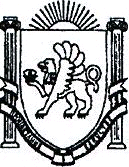 